ФГБУ «Арктический и антарктический научно-исследовательский институт»МЦД МЛИнформационные материалы по мониторингу морского ледяного покрова Арктики и Южного Океана на основе данных ледового картирования и пассивного микроволнового зондирования SSMR-SSM/I-SSMIS-AMSR206.03.2017 - 14.03.2017Контактная информация: лаб. МЦДМЛ ААНИИ, тел. +7(812)337-3149, эл.почта: vms@aari.aq Адрес в сети Интернет: http://wdc.aari.ru/datasets/d0042/  СодержаниеСеверное Полушарие	3Рисунок 1а – Обзорная ледовая карта СЛО и повторяемость кромки за текущую неделю .	3Рисунок 1б – Положение кромки льда и зон разреженных и сплоченных льдов СЛО за последний доступный срок на основе ледового анализа НЛЦ США  	4Рисунок 2 – Обзорная ледовая карта СЛО за текущую неделю и аналогичные периоды 2007-2014 гг.	5Рисунок 3 – Поля распределения средневзвешенной толщины льда на основе совместной модели морского льда – океана ACNFS за текущие сутки и 2010-2015 гг.	6Таблица 1 – Динамика изменения значений ледовитости для акваторий Северной полярной области за текущую неделю по данным наблюдений SSMR-SSM/I-SSMIS	7Таблица 2 - Медианные значения ледовитости для Северной полярной области и 3-х меридиональных секторов за текущие 30 и 7-дневные интервалы и её аномалии от 2011-2015 гг. и интервалов 2006-2016 гг. и 1978-2016 гг. по данным наблюдений SSMR-SSM/I-SSMIS	7Таблица 3 – Экстремальные и средние значения ледовитости для Северной полярной области и 3 меридиональных секторов за текущий 7-дневный интервал по данным наблюдений SSMR-SSM/I-SSMIS, алгоритм NASATEAM	8Рисунок 4 – Ежедневные оценки сезонного хода ледовитости для Северной Полярной Области и её трех меридиональных секторов за период с 26.10.1978 по текущий момент времени по годам.	9Рисунок 5 – Медианные распределения сплоченности льда за текущие 7 и 30 дневные интервалы времени и её разности относительно медианного распределения за те же промежутки за 1978-2016 и 2006-2016гг. на основе расчетов по данным SSMR-SSM/I-SSMIS,алгоритм NASATEAM .	11Южный океан	12Рисунок 6а – Ледовая карта Южного Океана за последний доступный срок (окраска по общей сплоченности	12Рисунок 6б – Ледовая карта Южного Океана за последний доступный срок на (окраска по наиболее старому возрасту) 	13Рисунок 6в – Положение кромки льда и зон разреженных и сплоченных льдов Южного Океана за последний доступный срок на основе ледового анализа НЛЦ США 	14Рисунок 7 – Ежедневные оценки сезонного хода ледовитости Южного Океана и его трёх меридиональных секторов за период с 26.10.1978 по текущий момент времени по годам 	15Рисунок 8 – Медианные распределения общей сплоченности льда за текущие 7 и 30 дневные интервалы времени и её разности относительно медианного распределения за те же промежутки за периоды 1978-2016 и 2006-2016 гг. на основе расчетов по данным SSMR-SSM/I-SSMIS	15Таблица 4 – Динамика изменения значений ледовитости для акваторий Южного океана за текущий 7-дневный интервал  по данным наблюдений SSMR-SSM/I-SSMIS	16Таблица 5 - Медианные значения ледовитости для Южного океана и 3 меридиональных секторов за текущие 30 и 7-дневные интервалы и её аномалии от 2011-2015 гг. и интервалов 2006-2016 гг. и 1978-2016 гг. по данным наблюдений SSMR-SSM/I-SSMIS, алгоритм NASATEAM………	16Таблица 6 – Экстремальные и средние значения ледовитости для Южного океана и 3 меридиональных секторов за текущий 7-дневный интервал по данным наблюдений SSMR-SSM/I-SSMIS, алгоритм NASATEAM	16Приложение 1 – Статистические значения ледовитостей по отдельным акваториям Северной Полярной Области и Южного океана	17Таблица 7 – Средние, аномалии среднего и экстремальные значения ледовитостей для Северной полярной области и её отдельных акваторий за текущие 7 и 30 дневные промежутки времени по данным наблюдений SSMR-SSM/I-SSMIS, алгоритм NASATEAM за период 1978-2016 гг.	17Таблица 8 – Средние, аномалии среднего и экстремальные значения ледовитостей для Южного океана и его отдельных акваторий за текущие 7 и 30 дневные интервалы времени по данным наблюдений SSMR-SSM/I-SSMIS, алгоритм NASATEAM за период 1978-2016 гг.	19Таблица 9 – Динамика изменения значений ледовитости для акваторий Северной полярной области и Южного океана за текущую неделю по данным наблюдений SSMIS	21Характеристика исходного материала и методика расчетов	22Северное Полушарие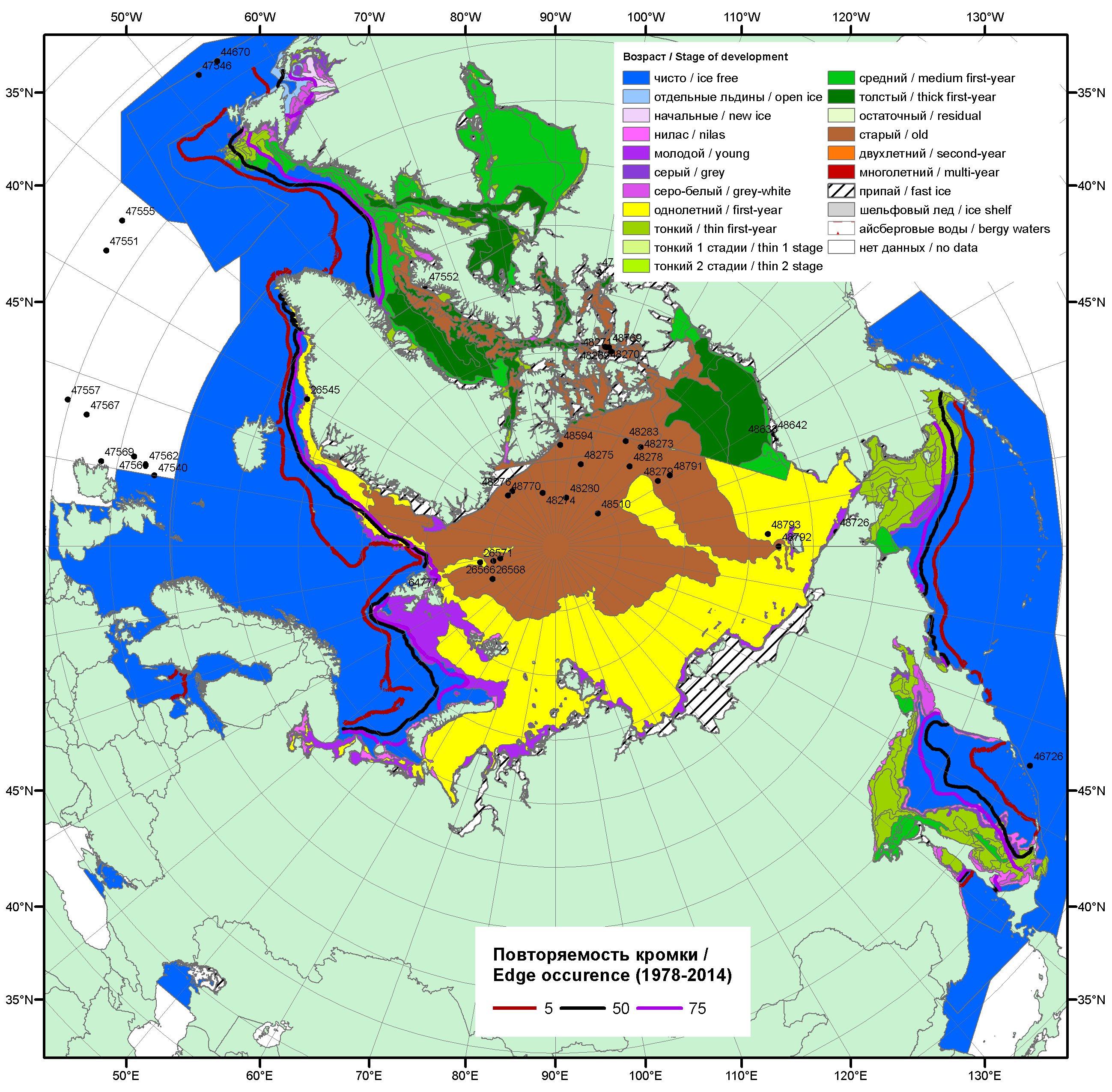 Рисунок 1а – Обзорная ледовая карта СЛО за 06.03.2017 - 14.03.2017 г. на основе ледового анализа ААНИИ (14.03), НИЦ «Планета» (06.03), Канадской ледовой службы (06.03), Национального ледового центра США (09.03) положение метеорологический дрейфующих буев IABP и Argos на 14.03.2017T1200+00 и повторяемость кромки за 06-10.03 за период 1979-2012 гг. по наблюдениям SSMR-SSM/I-SSMIS (алгоритм NASATEAM).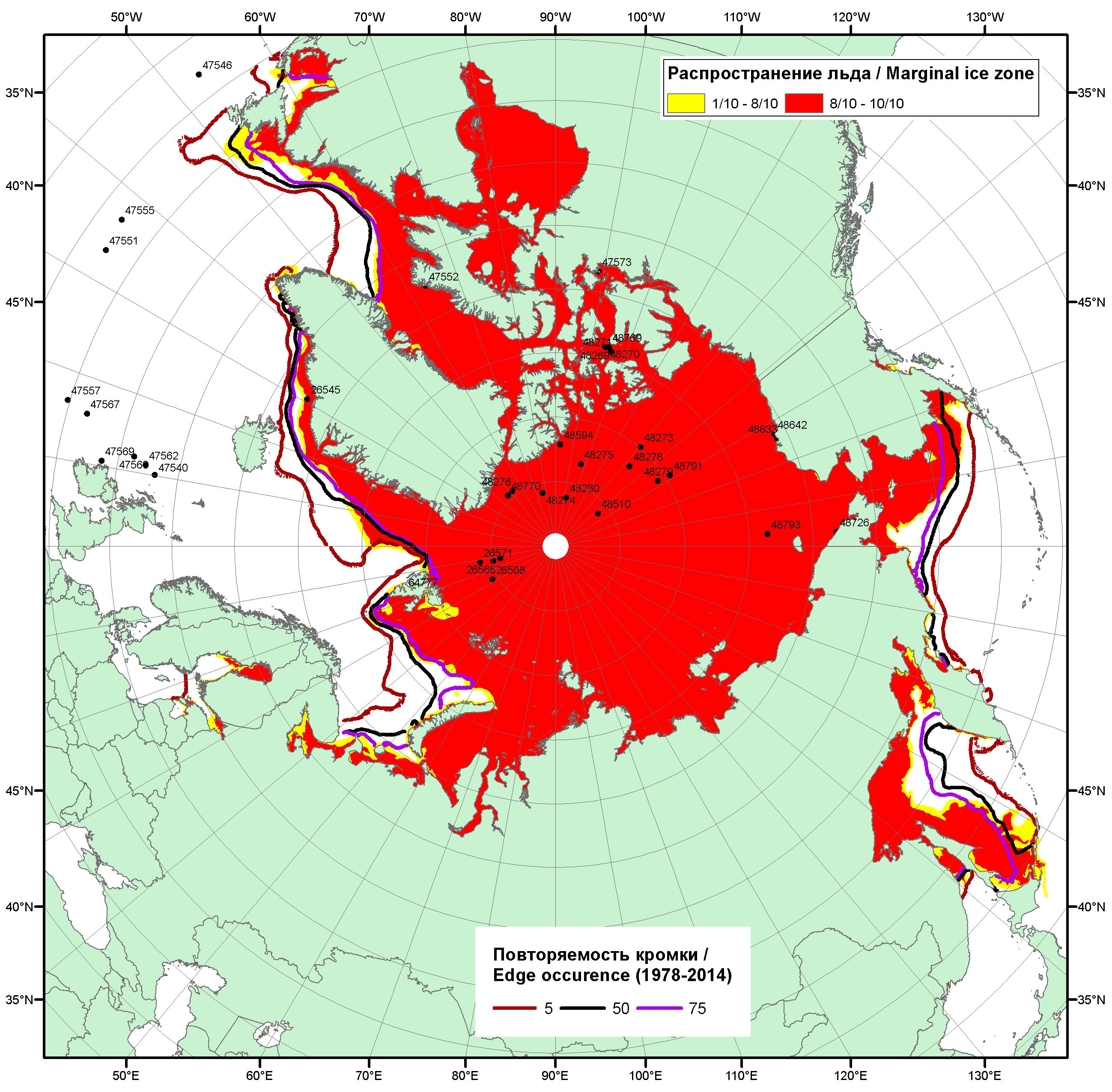 Рисунок 1б – Положение кромки льда и зон разреженных (<8/10) и сплоченных (≥8/10) льдов СЛО за 13.03.2017 г. на основе ледового анализа Национального Ледового Центра США, положение метеорологический дрейфующих буев IABP и Argos на 14.03.2017T1200+00 и повторяемость кромки за 11-15.03 за период 1979-2012 гг. по наблюдениям SSMR-SSM/I-SSMIS (алгоритм NASATEAM)Рисунок 2 – Обзорная ледовая карта СЛО за 06.03 - 14.03.2017 г. и аналогичные периоды 2007-2016 гг. на основе ледового анализа ААНИИ, Канадской ледовой службы и Национального ледового центра США.Рисунок 3 – Поля распределения средневзвешенной толщины льда на основе совместной модели морского льда – океана ACNFS (HYCOM/NCODA/CICE) 14.03 за 2012-2017 гг. Таблица 1 – Динамика изменения значений ледовитости по сравнению с предыдущей неделей для морей Северной полярной области за 06 – 12.03.2017 г. по данным наблюдений SSMR-SSM/I-SMISТаблица 2 - Медианные значения ледовитости для Северной полярной области, 3-х меридиональных секторов и моря СМП за текущие 30 и 7-дневные интервалы и её аномалии от 2012-2016 гг. и интервалов 2007-2017 гг. и 1978-2017 гг. по данным наблюдений SSMR-SSM/I-SSMIS, алгоритмы NASATEAMСеверная полярная областьСектор 45°W-95°E (Гренландское - Карское моря)Сектор 95°E-170°W (моря Лаптевых - Чукотское, Берингово, Охотское)Сектор 170°W-45°W (море Бофорта и Канадская Арктика)Северный Ледовитый океанМоря СМП (моря Карское-Чукотское)Таблица 3 – Экстремальные и средние значения ледовитости для Северной полярной области, 3 меридиональных секторов и моря СМП за текущий 7-дневный интервал по данным наблюдений SSMR-SSM/I-SSMIS, алгоритмы NASATEAMСеверная полярная областьСектор 45°W-95°E (Гренландское - Карское моря)Сектор 95°E-170°W (моря Лаптевых - Чукотское, Берингово, Охотское)Сектор 170°W-45°W (море Бофорта и Канадская Арктика)Северный Ледовитый океанМоря СМП (моря Карское-Чукотское)Рисунок 4 – Ежедневные оценки сезонного хода ледовитости для Северной Полярной Области и трех меридиональных секторов за период 26.10.1978 - 12.03.2017 по годам на основе расчетов по данным SSMR-SSM/I-SSMIS, алгоритмы NASATEAM: а) Северная полярная область, б) сектор 45°W-95°E (Гренландское – Карское моря), в) сектор 95°E-170°W (моря Лаптевых – Чукотское и Берингово, Охотское), г) сектор 170°W-45°W (море Бофорта и Канадская Арктика), д) Северный Ледовитый океан, е) Северный морской путь (Карское - Чукотское моря).Рисунок 5 – Медианные распределения сплоченности льда за текущие 7 и 30-дневные промежутки и её разности относительно медианного распределения за те же месяца за периоды 1979-2017 (центр) и 2007-2017 гг. (справа) на основе расчетов по данным SSMR-SSM/I-SSMIS, алгоритмы NASATEAM.Южный океан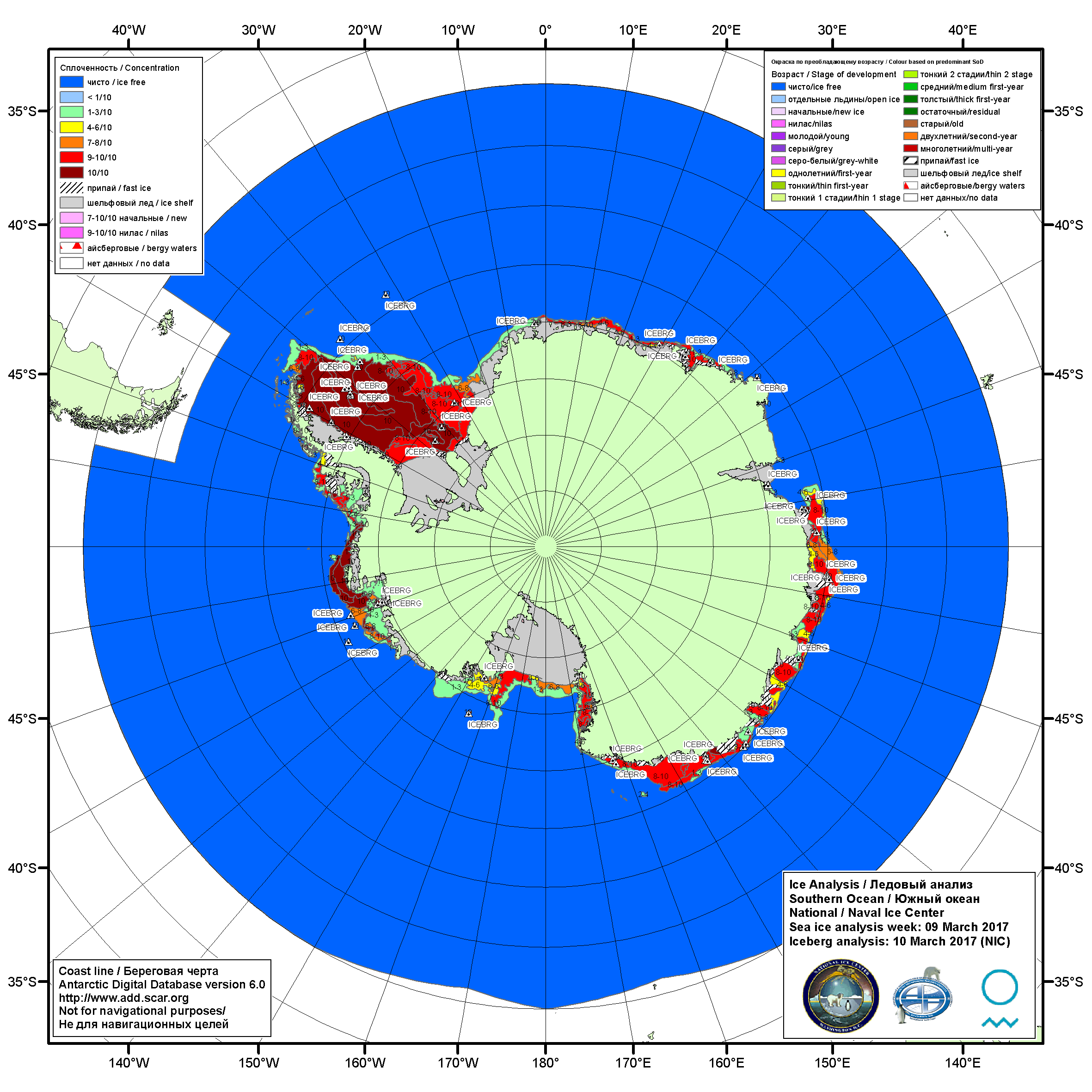 Рисунок 6а – Ледовая карта Южного океана (цветовая окраска по общей сплоченности) и расположение крупных айсбергов на основе информации совместного ледового анализа НЛЦ США, ААНИИ и НМИ (Норвегия) за 09.03.2017.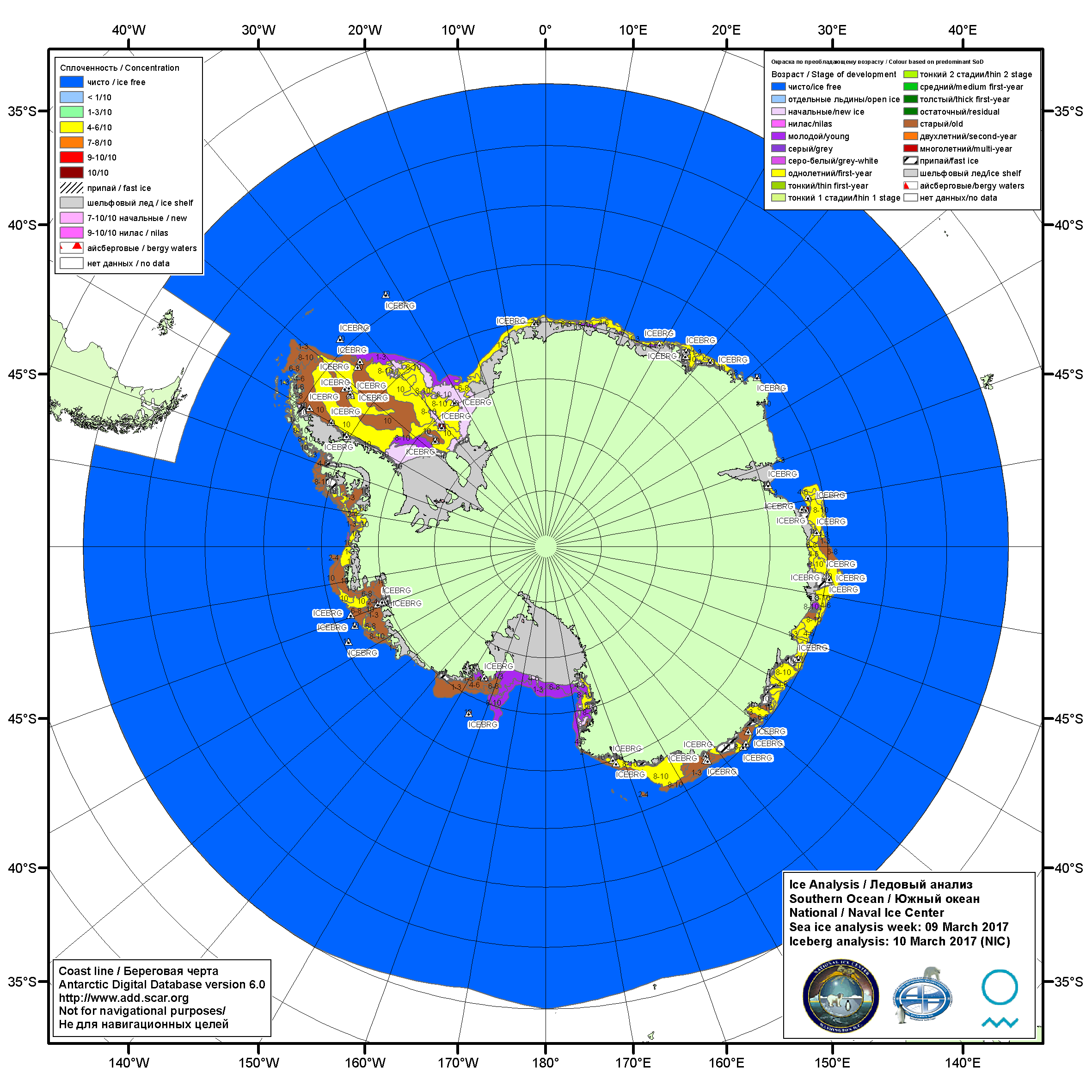 Рисунок 6б – Ледовая карта Южного океана (цветовая окраска по возрасту) и расположение крупных айсбергов на основе информации совместного ледового анализа НЛЦ США, ААНИИ и НМИ (Норвегия) за 09.03.2017.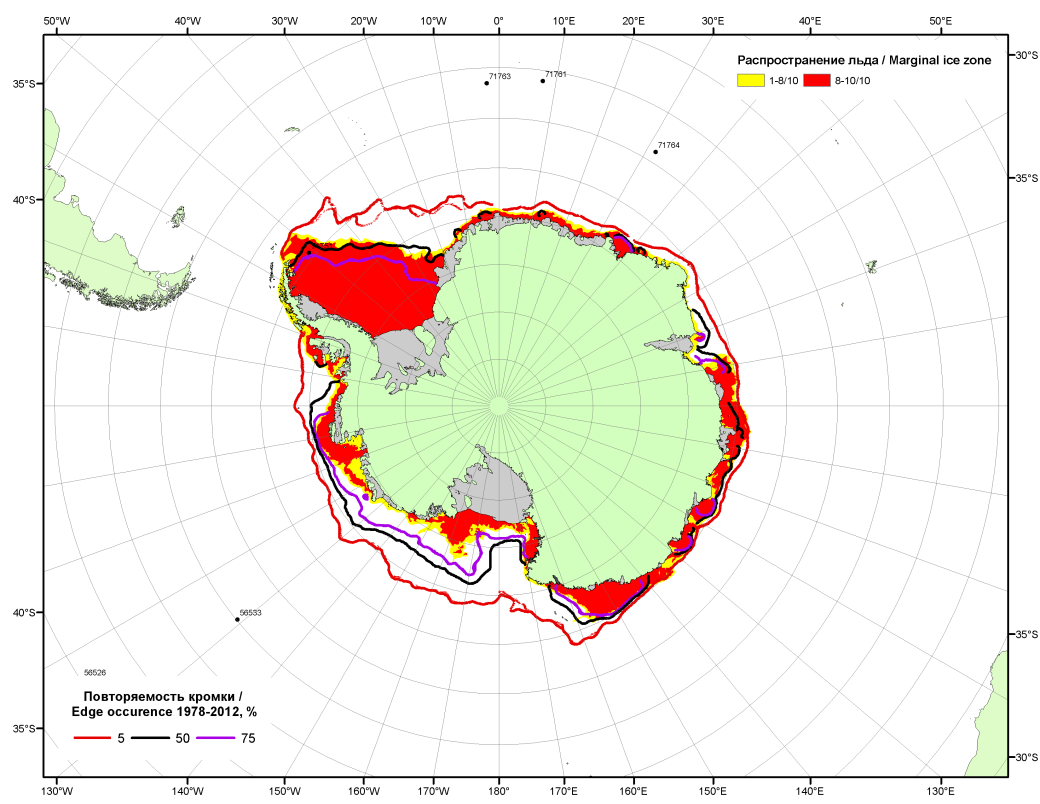 Рисунок 6в – Положение кромки льда и зон разреженных (<8/10) и сплоченных (≥8/10) льдов Южного океана за 13.03.2017 г. на основе ледового анализа Национального Ледового Центра США, положение метеорологический дрейфующих буев IABP и Argos на 14.03.2017T1200+00 и повторяемость кромки за 11-15.03 за период 1979-2014 гг. по наблюдениям SSMR-SSM/I-SSMIS (алгоритм NASATEAM)Рисунок 7 – Ежедневные оценки сезонного хода ледовитости Южного Океана и меридиональных секторов за период 26.10.1978 – 12.03.2017 по годам на основе расчетов по данным SSMR-SSM/I-SSMIS, алгоритм NASATEAM: а) Южный Океан, б) Атлантический сектор (60°W-30°E, море Уэдделла), в) Индоокеанский сектор (30°E-150°E, моря Космонавтов, Содружества, Моусона), г) Тихоокеанский сектор (150°E-60°W, моря Росса, Беллинсгаузена) Рисунок 8 – Медианные распределения общей сплоченности льда за текущие 7 и 30-дневные промежутки (слева) и её разности относительно медианного распределения за тот же месяц за периоды 1978-2017 (центр) и 2007-2017 гг. (справа) на основе расчетов по данным SSMR-SSM/I-SSMIS, алгоритм NASATEAMТаблица 4 – Динамика изменения значений ледовитости по сравнению с предыдущей неделей для морей Южного океана за 06 - 12.03.2017 г. по данным наблюдений SSMR-SSM/I-SSMISТаблица 5 - Медианные значения ледовитости для Южного океана и 3 меридиональных секторов за текущие 30 и 7-дневные интервалы и её аномалии от 2012-2016 гг. и интервалов 2007-2017 гг. и 1978-2017 гг. по данным наблюдений SSMR-SSM/I-SSMIS, алгоритм NASATEAMЮжный ОкеанАтлантический сектор (60°W-30°E, море Уэдделла)Индоокеанский сектор (30°E-150°E, моря Космонавтов, Содружества, Моусона)Тихоокеанский сектор (150°E-60°W, моря Росса, Беллинсгаузена)Таблица 6 – Экстремальные значения ледовитости для Южного океана и 3 меридиональных секторов за текущий 7-дневный интервал по данным наблюдений SSMR-SSM/I-SSMIS, алгоритм NASATEAMЮжный ОкеанАтлантический сектор (60°W-30°E, море Уэдделла)Индоокеанский сектор (30°E-150°E, моря Космонавтов, Содружества, Моусона)Тихоокеанский сектор (150°E-60°W, моря Росса, Беллинсгаузена)Приложение 1 – Статистические значения ледовитостей по отдельным акваториям Северной Полярной Области и Южного океанаТаблица 7 – Средние, аномалии среднего и экстремальные значения ледовитостей для Северной полярной области и её отдельных акваторий за текущие 7-дневный (неделя) и 30-дневный промежутки времени по данным наблюдений SSMR-SSM/I-SSMIS, алгоритм NASATEAM за период 1978-2017 гг.06-12.0313.02-12.03Таблица 8 – Средние, аномалии среднего и экстремальные значения ледовитостей для Южного океана и его отдельных акваторий за текущие 7-дневный (неделя) и 30-дневный промежутки времени по данным наблюдений SSMR-SSM/I-SSMIS, алгоритм NASATEAM за период 1978-2017 гг.06-12.0313.02-12.03Таблица 9 – Динамика изменения значений ледовитости по сравнению с предыдущей неделей для морей Северной полярной области и Южного океана за текущий 7-дневный (неделя) промежуток времени по данным наблюдений SSMIS06-12.0306-12.0306-12.0306-12.0306-12.0306-12.0306-12.03Характеристика исходного материала и методика расчетовДля иллюстрации ледовых условий Арктического региона представлены совмещенные региональные карты ААНИИ, ГМЦ России, ледовой службы Германии (BSH), Канадской ледовой службы – КЛС и Национального ледового центра США - НЛЦ. Совмещение карт выполнено путем перекрытия слоев (ААНИИ, слой #1), (региональная карта НЛЦ, слой #1), (ГМЦ России, слой #1), (BSH, слой #1) -> (КЛС, слой #2)  –> (обзорная карта НЛЦ, слой #3). Как результат, карты ААНИИ характеризуют ледовые условия морей Гренландского…Бофорта и Охотского, карты ГМЦ России – Азовского, Каспийского и Белого, карты НЛЦ – Берингова моря, карты BSH – Балтийского карты КЛС - морей Бофорта, Канадского архипелага, Баффина, Девисова пролива, Лабрадор, Св. Лаврентия, а НЛЦ - Арктического Бассейна, Линкольна,  южной части Гренландского моря, а также в летний период – моря Бофорта, Чукотское и Берингово (при этом полный охват карт НЛЦ – вся акватория СЛО и субполярные моря). Для построения совмещенных карт используется архив данных в обменном формате ВМО СИГРИД3 Мирового центра данных по морскому льду (МЦД МЛ). В пределах отдельного срока выборка карт из архива проводилась по критериям близости карт к сроку выпуска карты ААНИИ с максимальным интервалом времени между картами до 7 суток (день недели выпуска карт ААНИИ и ГМЦ России– каждая среда, BSH – каждый понедельник, КЛС – каждый вторник, НЛЦ – 1 раз в 2 недели по вторникам для циркумполярных карт и понедельник – четверг для региональных карт). Для иллюстрации полей толщин льда СЛО использованы ежедневные данные по распределению средневзвешенной толщины льда численной модели ACNFS. Численная модель ACNFS имеет пространственное разрешение 1/12° и является совместной моделью морского льда – океана диагностики и краткосрочного прогнозирования состояния ледяного покрова  всех акваторий Северного полушария севернее 40 с.ш. В модели ACNFS используется ледовый блок CICE (Hunke and Lipscomb, 2008), совмещенный с  моделью океана HYCOM (Metzger et al., 2008, 2010). Атмосферный форсинг включает поля приземных метеопараметров и радиационного баланса поверхности. Исходная ледовая информация, используемая для расчетов по модели, включают данные альтиметра, ТПО, сплоченность, профиля температуры и солёности воды.Для иллюстрации ледовых условий Южного океана, а также Северной Полярной области за последние сутки используются ежедневные циркумполярные ледовые информационные продукты НЛЦ США по оценке расположения кромки льда и ледяных массивов - MIZ (Marginal Ice Zone). Для цветовой окраски карт использован стандарт ВМО (WMO/Td. 1215) для зимнего (по возрасту) и летнего (по общей сплоченности) периодов. Следует также отметить, что в зонах стыковки карт ААНИИ, ГМЦ России, КЛС и НЛЦ наблюдается определенная несогласованность границ и характеристик ледовых зон вследствие ряда различий в ледовых информационных системах подготавливающих служб (карты для Балтийского моря представлены только BSH или ААНИИ). Однако, данная несогласованность несущественна для целей интерпретации ледовых условий в рамках настоящего обзора. Для получения оценок ледовитости (extent) и приведенной ледовитости – площади льда (area) отдельных секторов, морей, частей морей Северной полярной области и Южного океана и климатического положения кромок заданной повторяемости на основе данных спутниковых систем пассивного микроволнового зондирования SSMR-SSM/I-SSMIS-AMSR2 в МЦД МЛ ААНИИ принята следующая технология расчетов:источник данных – архивные (Cavalieri et al., 2008, Meier et al., 2006) и квазиоперативные (Maslanik and Stroeve, 1999) c задержкой 1-2 дня ежедневные матрицы (поля распределения) оценок общей сплоченности Северной (севернее 45° с.ш.) и Южной (южнее 50° с.ш.) Полярных областей на основе обработанных по алгоритму NASATEAM данных многоканальных микроволновых радиометров SSMR-SSM/I-SSMIS ИСЗ NIMBUS-7 и DMSP за период с 26.10.1978 г. по настоящий момент времени, копируемые с сервера НЦДСЛ;источник данных – ежедневные матрицы (поля распределения) оценок общей сплоченности Северной и Южной полярной областей на основе обработанных по алгоритму Bootstrap данных многоканального микроволнового радиометра AMSR2 ИСЗ GCOM-W1(SHIZUKU) за период с 01.07.2012 г. по настоящий момент времени, предоставленные Японским космическим агентством (provided by JAXA);область расчета – Северная и Южная Полярные области и их регионы с использованием масок океан/суша НЦДСЛ (http://nsidc.org/data/polar_stereo/tools_masks.html);границы используемых масок расчета отдельных меридиональных секторов, морей, частей морей Северной полярной области и Южного океана представлены на рисунках П1 – П2, не совпадают с используемыми в НЦДСЛ масками для отдельных акваторий Мирового океана и основаны на номенклатуре ААНИИ для морей Евразийского шельфа (Гренландское - Чукотское), Атласе Северного ледовитого океана (1980) и Атласе океанов (1980) издательства ГУНИО МО.вычислительные особенности расчета – авторское программное обеспечение ААНИИ с сохранением точности расчетов и оценке статистических параметров по гистограмме распределения и свободно-распространяемое программное обеспечение GDAL для векторизации полей климатических параметров;Исходная информация в формате ВМО СИГРИ3 доступна на сервере МЦД МЛ по адресам http://wdc.aari.ru/datasets/d0004 (карты ААНИИ), http://wdc.aari.ru/datasets/d0031 (карты КЛС), http://wdc.aari.ru/datasets/d0032 (карты НЛЦ), ), http://wdc.aari.ru/datasets/d0033  (карты ГМЦ России) и ), http://wdc.aari.ru/datasets/d0035 (карты BSH).   В графическом формате PNG совмещенные карты ААНИИ-КЛС-НЛЦ доступны по адресу http://wdc.aari.ru/datasets/d0040. Результаты расчетов ледовитости Северной, Южной полярных областей, их отдельных меридиональных секторов, морей и частей морей доступны на сервере МЦД МЛ ААНИИ в каталогах соответственно http://wdc.aari.ru/datasets/ssmi/data/north/extent/ и http://wdc.aari.ru/datasets/ssmi/data/south/extent/.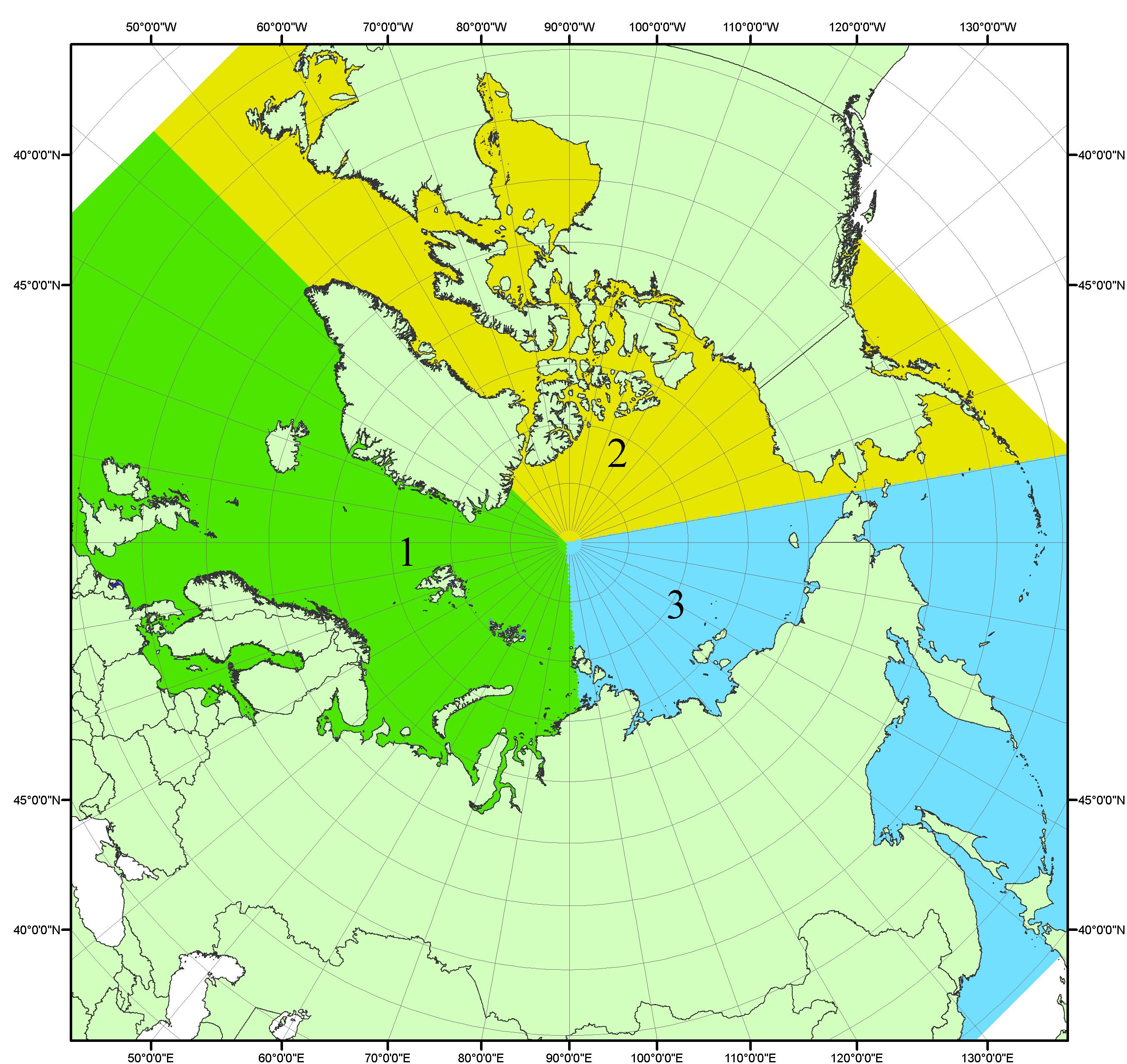 Рисунок П1 – Секторальное деление северной полярной области. 1 - Сектор 45°W-95°E (Гренландское - Карское моря); 2 - Сектор 170°W-45°W (море Бофорта и Канадская Арктика); 3 - Сектор 95°E-170°W (моря Лаптевых - Чукотское, Берингово, Охотское, Японское)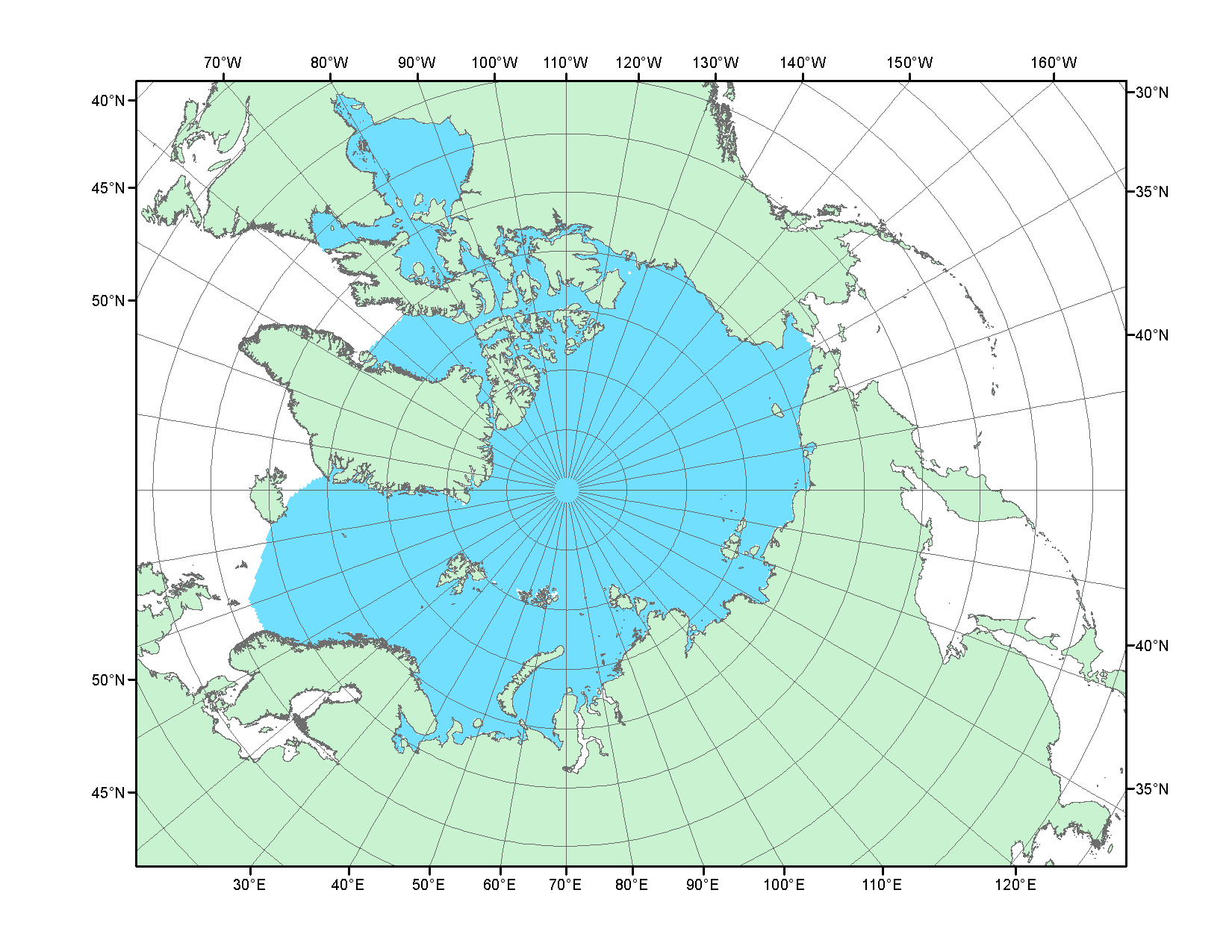 Рисунок П2 – Северный ледовитый океан в официальных границах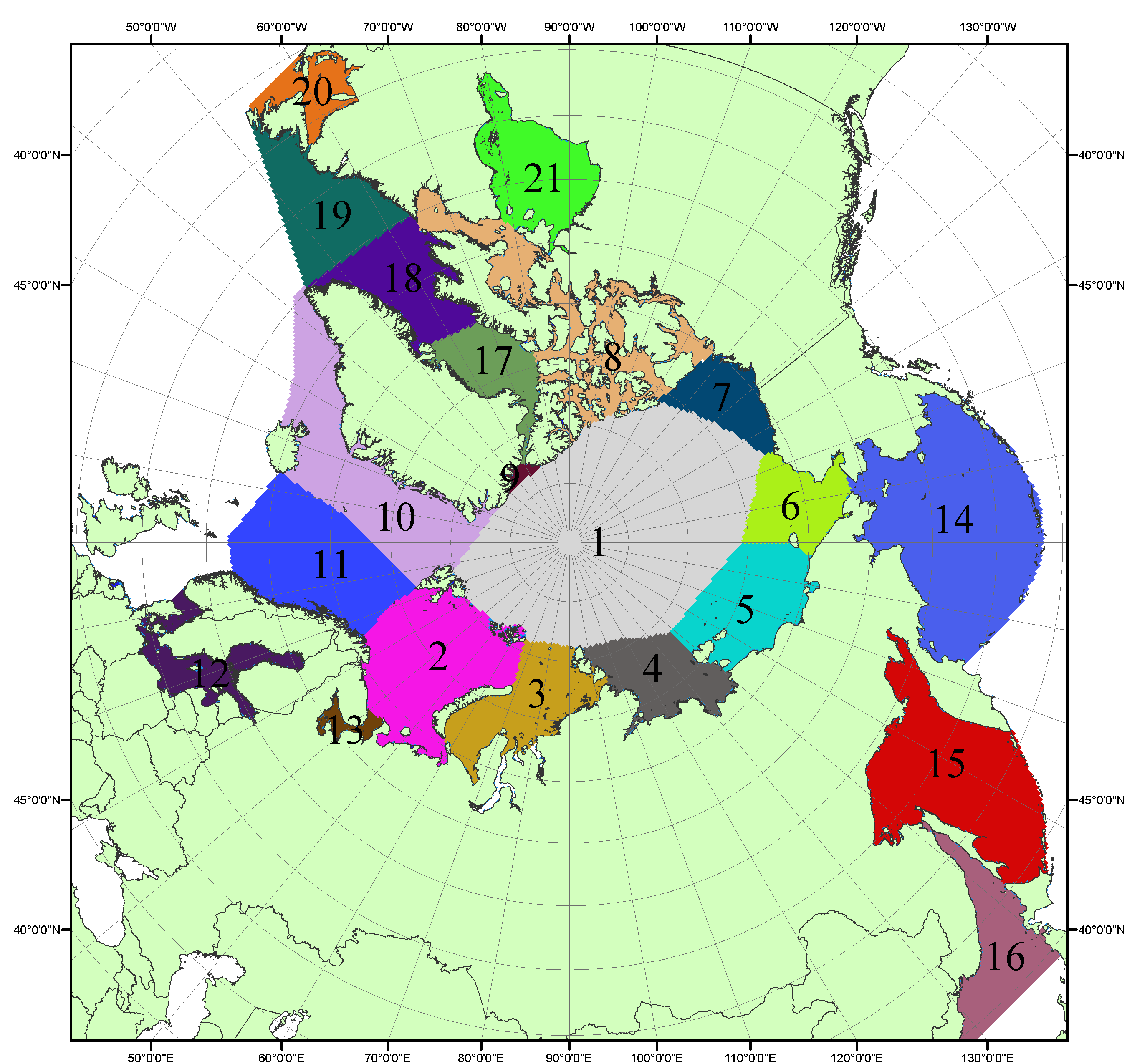 Рисунок П3 – Моря северной полярной области. 1 – Арктический бассейн; 2- Баренцево море; 3 – Карское море; 4 – море Лаптевых; 5 - Восточно-Сибирское море; 6 – Чукотское море; 7 – море Бофорта; 8 – Канадский архипелаг; 9 – море Линкольна; 10 – Гренландское море; 11 – Норвежское море; 12 – Балтийское море; 13 – Белое море; 14 – Берингово море; 15 – Охотское море; 16 – Японское море; 17 – море Баффина; 18 – Дейвисов пролив; 19 – море Лабрадор; 20 – залив Святого Лаврентия; 21 – Гудзонов залив.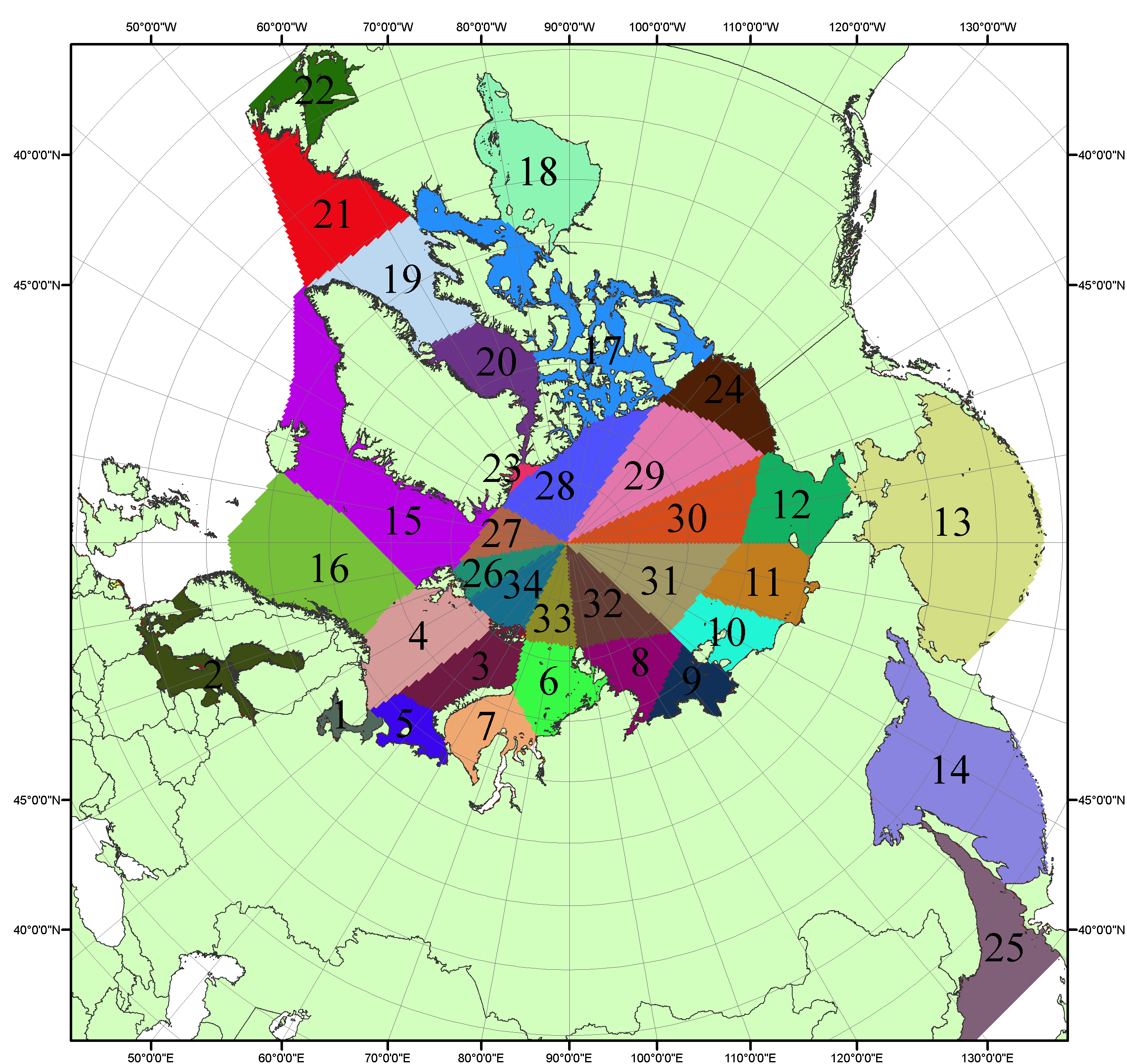 Рисунок П4 – Сектора и моря северной полярной области. 1 - Белое море; 2- Балтийское море; 3 – Баренцево море (СВ); 4 – Баренцево море (З); 5 - Баренцево море (ЮВ); 6 – Карское море (СВ); 7 – Карское море (ЮЗ); 8 – море Лаптевых (В); 9 – море Лаптевых (З); 10 – Восточно-Сибирское море (З); 11 – Восточно-Сибирское море (В); 12 –Чукотское море; 13 –Берингово море; 14 – Охотское море; 15 –Гренландское море; 16 – Норвежское море; 17 – Канадский архипелаг; 18 – Гудзонов залив; 19 – Дейвисов пролив; 20 - море Баффина; 21 – море Лабрадор; 22 - залив Святого Лаврентия; 23 - море Линкольна; 24 - море Бофорта; 25 - Японское море; 26 - сектор АО (30°з.д. – 10°в.д.); 27 – сектор АО (10°в.д. – 30°в.д.); 28 - сектор АО (30°в.д. – 65°в.д.); 29 - сектор АО (65°в.д. – 96°в.д.);30 - сектор АО (96°в.д. – 140°в.д.);31 - сектор АО (140°в.д. – 180°в.д.); 32 - сектор АО (180°в.д. – 156°з.д.); 33 - сектор АО (156°з.д. – 123°з.д.); 34 - сектор АО (123°з.д. – 30°з.д.).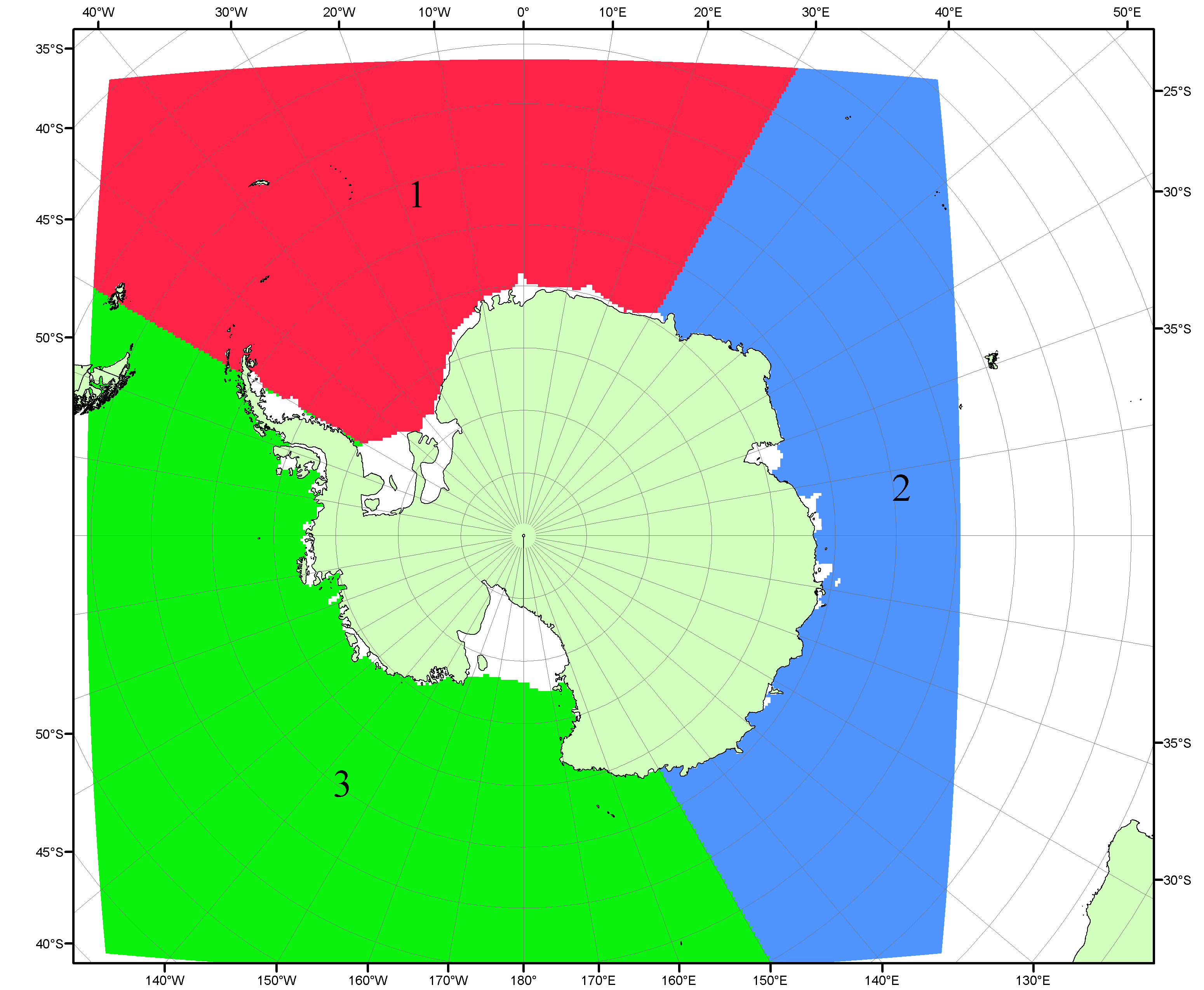 Рисунок П5 – Секторальное деление Южного океана. 1 - Атлантический сектор (60°W-30°E, море Уэдделла); 2 - Индоокеанский сектор (30°E-150°E, моря Космонавтов, Содружества, Моусона); 3 - Тихоокеанский сектор (150°E-60°W, моря Росса, Беллинсгаузена)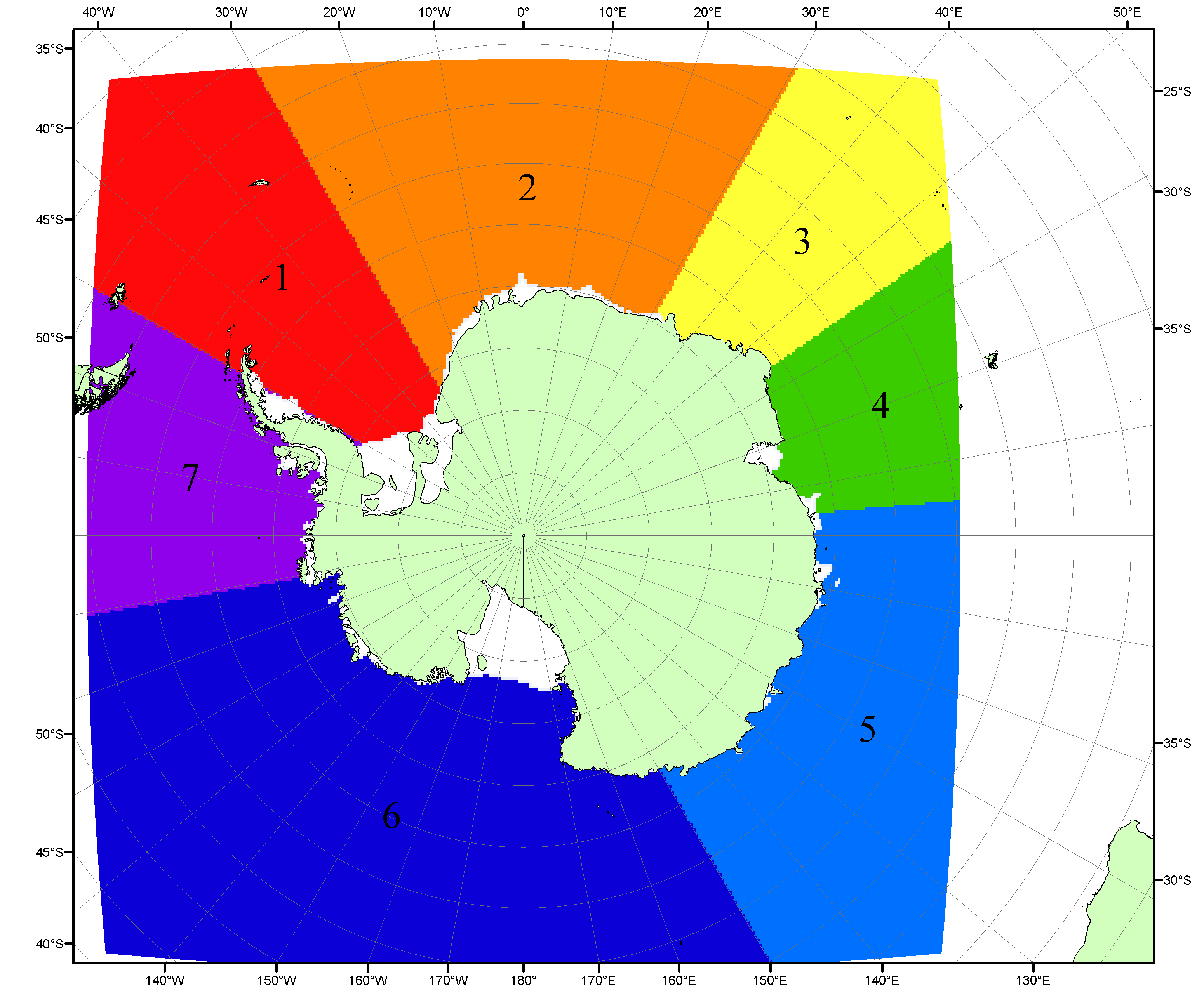 Рисунок П6 – Моря Южного океана. 1 – Западная часть моря Уэдделла; 2- Восточная часть моря Уэдделла; 3 – Море Космонавтов; 4 – море Содружества; 5 – море Моусона; 6 – море Росса; 7 – Море Беллинсгаузена.Список источников1. Атлас океанов. Северный Ледовитый океан. – 1980. М: Изд. ГУНИО МО СССР ВМФ – 184 с.2. Атлас океанов. Термины. Понятия. Справочные таблицы. - Изд. ВМФ МО СССР.-1980.3. Границы океанов и морей. – 1960. Л.: Изд. ГУНИО ВМФ. – 51 с.4. Andersen, S., R. Tonboe, L. Kaleschke, G. Heygster, and L. T. Pedersen, Intercomparison of passive microwave sea ice concentration retrievals over the high-concentration Arctic sea ice.// J. Geophys. Res. – 2007. – Vol. 112. C08004, doi:10.1029/2006JC003543.5. Cavalieri, D., C. Parkinson, P. Gloersen, and H. J. Zwally. 1996, updated 2008. Sea Ice Concentrations from Nimbus-7 SMMR and DMSP SSM/I Passive Microwave Data, [1978.10.26 – 2007.12.31]. Boulder, Colorado USA: National Snow and Ice Data Center. Digital media.6. Meier, W., F. Fetterer, K. Knowles, M. Savoie, M. J. Brodzik. 2006, updated quarterly. Sea Ice Concentrations from Nimbus-7 SMMR and DMSP SSM/I Passive Microwave Data, [2008.01.01 – 2008.03.25]. Boulder, Colorado USA: National Snow and Ice Data Center. Digital media.7. Maslanik, J., and J. Stroeve. 1999, updated daily. Near-Real-Time DMSP SSM/I-SSMIS Daily Polar Gridded Sea Ice Concentrations, [2008.03.26 – present moment]. Boulder, Colorado USA: National Snow and Ice Data Center. Digital media.8. Ice Chart Colour Code Standard. - JCOMM Technical Report Series No. 24, 2004, WMO/TD-No.1215. (http://jcomm.info/index.php?option=com_oe&task=viewDocumentRecord&docID=4914)9. JAXA GCOM-W1 ("SHIZUKU") Data Providing Service - http://gcom-w1.jaxa.jp/index.html 10. ACNFS on Internet - http://www7320.nrlssc.navy.mil/hycomARC 11. Posey, P.G., E.J. Metzger, A.J. Wallcraft, O.M Smedstad and M.W. Phelps, 2010: Validation of the 1/12° Arctic Cap Nowcast/Forecast System (ACNFS). Naval Report NRL/MR/7320-10-9287, Stennis Space Center, MS.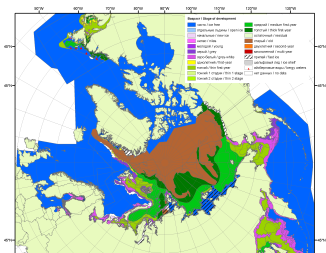 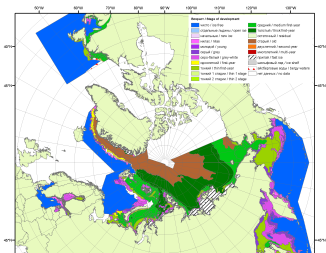 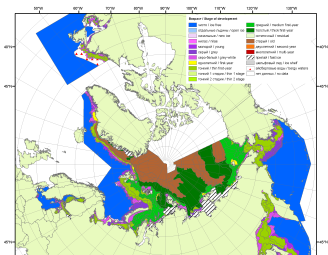 200720102011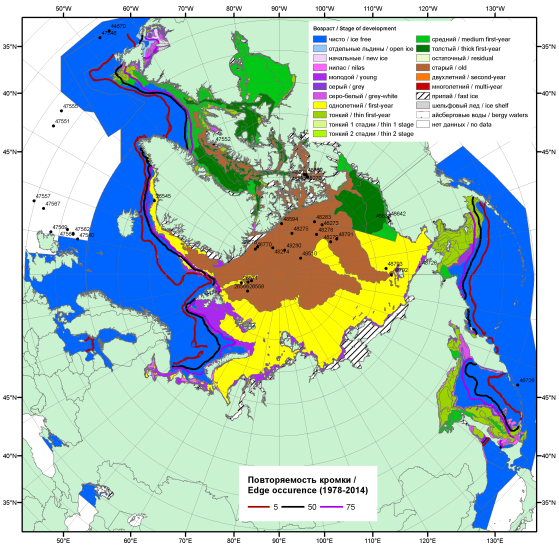 20172017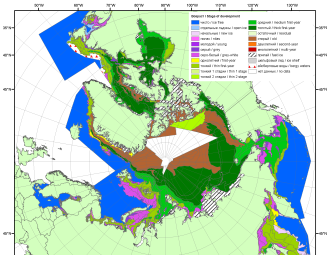 20172017201220172017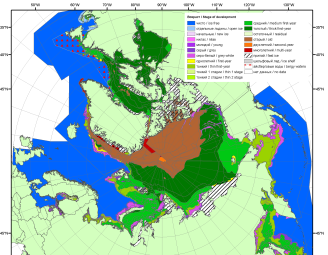 201720172013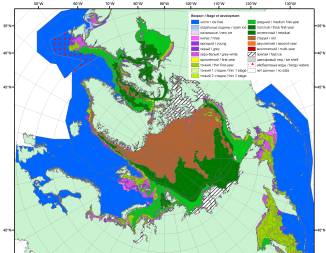 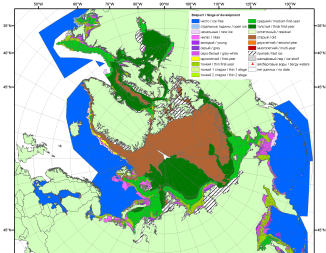 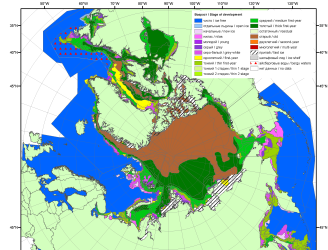 201620152014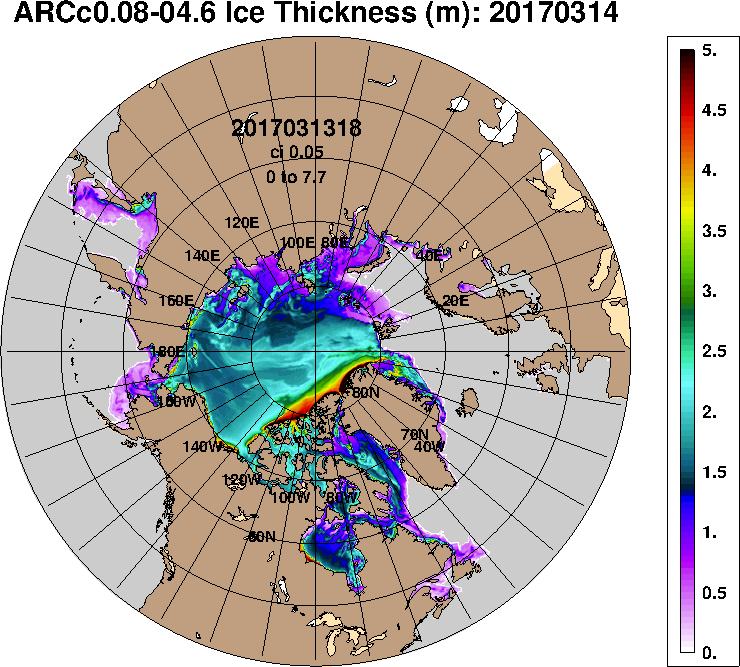 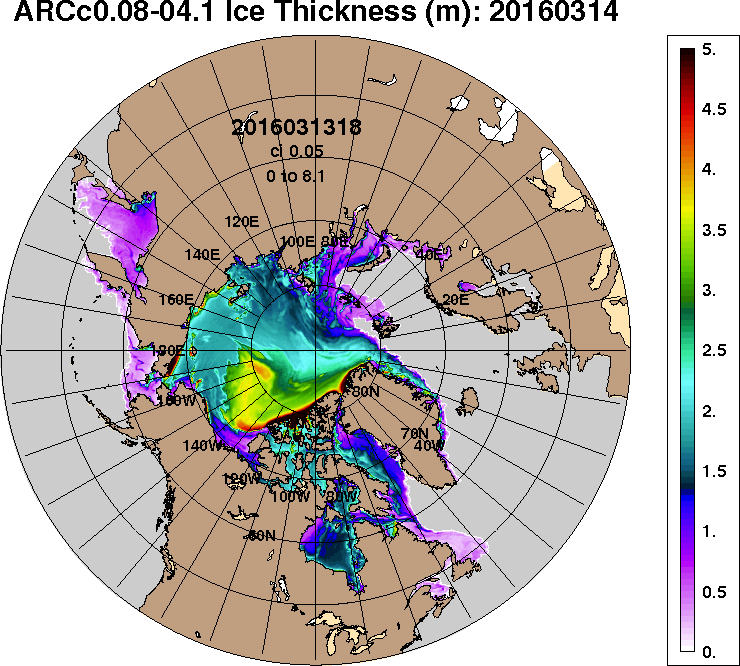 2017-03-142016-03-14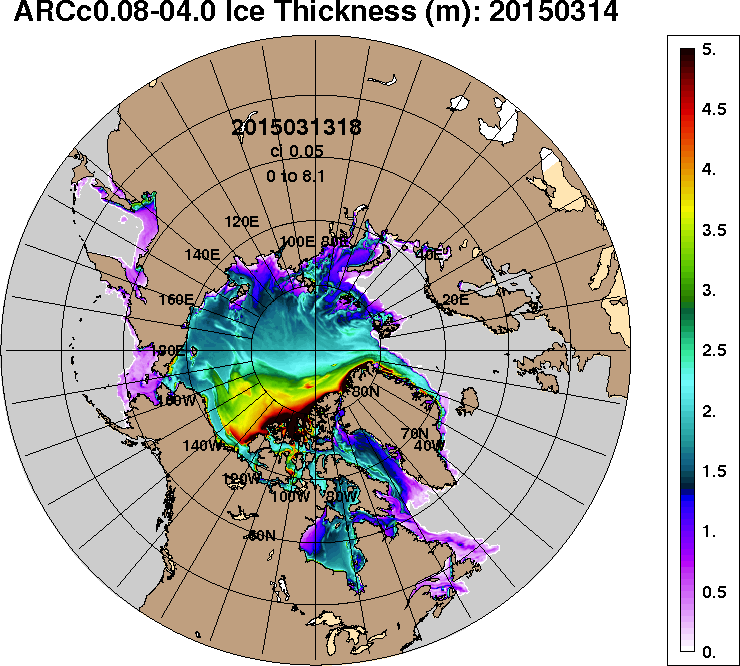 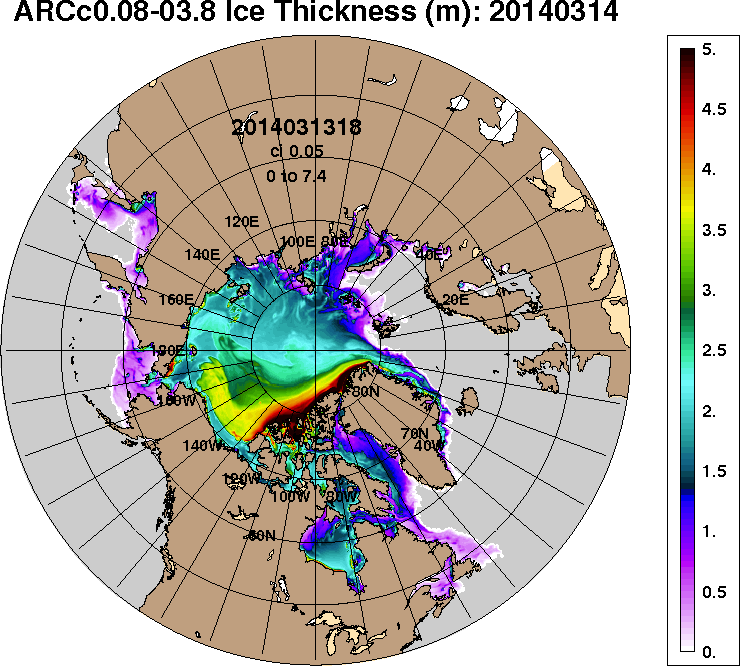 2015-03-142014-03-14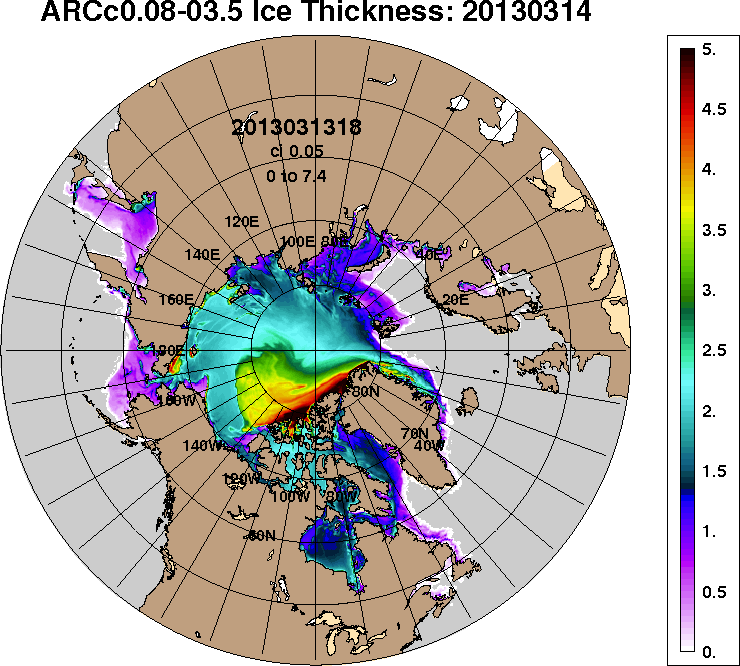 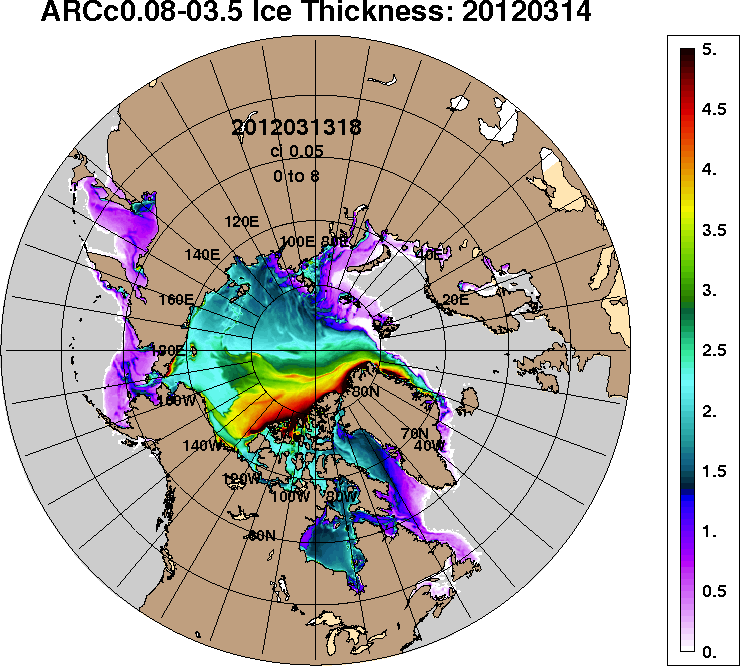 2013-03-142012-03-14РегионСеверная полярная областьСектор 45°W-95°E (Гренландское - Карское моря)Сектор 95°E-170°W (моря Лаптевых - Чукотское, Берингово, Охотское)Сектор 170°W-45°W (море Бофорта и Канадская Арктика)Северный Ледовитый океанМоря СМП (моря Карское-Чукотское)Разность-0.4124.0-134.19.8103.34.4тыс.кв.км/сут.-0.117.7-19.21.414.80.6МесяцS, тыс. км2Аномалии, тыс км2/%Аномалии, тыс км2/%Аномалии, тыс км2/%Аномалии, тыс км2/%Аномалии, тыс км2/%Аномалии, тыс км2/%Аномалии, тыс км2/%МесяцS, тыс. км22012 г2013 г2014 г2015 г2016 г2007-2017гг1978-2017гг13.02-12.0314336.3-550.1-584.0-214.1-62.815.1-379.4-1081.913.02-12.0314336.3-3.7-3.9-1.5-0.40.1-2.6-7.006-12.0314378.7-786.9-669.0-264.272.21.8-430.2-1101.306-12.0314378.7-5.2-4.4-1.80.50.0-2.9-7.1МесяцS, тыс. км2Аномалии, тыс км2/%Аномалии, тыс км2/%Аномалии, тыс км2/%Аномалии, тыс км2/%Аномалии, тыс км2/%Аномалии, тыс км2/%Аномалии, тыс км2/%МесяцS, тыс. км22012 г2013 г2014 г2015 г2016 г2007-2017гг1978-2017гг13.02-12.033140.893.2-244.892.5-142.4321.0-124.8-540.113.02-12.033140.83.1-7.23.0-4.311.4-3.8-14.706-12.033264.1187.4-263.7253.0175.3452.3-0.4-426.506-12.033264.16.1-7.58.45.716.10.0-11.6МесяцS, тыс. км2Аномалии, тыс км2/%Аномалии, тыс км2/%Аномалии, тыс км2/%Аномалии, тыс км2/%Аномалии, тыс км2/%Аномалии, тыс км2/%Аномалии, тыс км2/%МесяцS, тыс. км22012 г2013 г2014 г2015 г2016 г2007-2017гг1978-2017гг13.02-12.034645.1-517.4-398.8-120.6219.1-358.6-223.7-349.313.02-12.034645.1-10.0-7.9-2.54.9-7.2-4.6-7.006-12.034544.3-688.6-551.3-234.9118.2-475.8-338.8-478.706-12.034544.3-13.2-10.8-4.92.7-9.5-6.9-9.5МесяцS, тыс. км2Аномалии, тыс км2/%Аномалии, тыс км2/%Аномалии, тыс км2/%Аномалии, тыс км2/%Аномалии, тыс км2/%Аномалии, тыс км2/%Аномалии, тыс км2/%МесяцS, тыс. км22012 г2013 г2014 г2015 г2016 г2007-2017гг1978-2017гг13.02-12.036550.4-125.959.6-186.0-139.552.6-30.8-192.413.02-12.036550.4-1.90.9-2.8-2.10.8-0.5-2.906-12.036570.3-285.7146.0-282.3-221.325.3-91.0-196.106-12.036570.3-4.22.3-4.1-3.30.4-1.4-2.9МесяцS, тыс. км2Аномалии, тыс км2/%Аномалии, тыс км2/%Аномалии, тыс км2/%Аномалии, тыс км2/%Аномалии, тыс км2/%Аномалии, тыс км2/%Аномалии, тыс км2/%МесяцS, тыс. км22012 г2013 г2014 г2015 г2016 г2007-2017гг1978-2017гг13.02-12.0311550.4204.3-161.9114.3-145.1327.5-50.1-400.413.02-12.0311550.41.8-1.41.0-1.22.9-0.4-3.406-12.0311662.1281.6-177.2246.4148.2445.458.7-296.906-12.0311662.12.5-1.52.21.34.00.5-2.5МесяцS, тыс. км2Аномалии, тыс км2/%Аномалии, тыс км2/%Аномалии, тыс км2/%Аномалии, тыс км2/%Аномалии, тыс км2/%Аномалии, тыс км2/%Аномалии, тыс км2/%МесяцS, тыс. км22012 г2013 г2014 г2015 г2016 г2007-2017гг1978-2017гг13.02-12.033020.892.3-3.811.7-4.823.69.9-0.213.02-12.033020.83.2-0.10.4-0.20.80.30.006-12.033025.928.60.022.81.420.97.12.306-12.033025.91.00.00.80.00.70.20.1МесяцМинимальное знач.Максимальное знач.Среднее знач.Медиана06-12.0314233.408.03.201516712.107.03.197915480.015507.3МесяцМинимальное знач.Максимальное знач.Среднее знач.Медиана06-12.032770.912.03.20164513.207.03.19793690.63676.5МесяцМинимальное знач.Максимальное знач.Среднее знач.Медиана06-12.034376.608.03.20155510.711.03.19795023.15008.2МесяцМинимальное знач.Максимальное знач.Среднее знач.Медиана06-12.036293.006.03.19817276.310.03.19906766.36772.6МесяцМинимальное знач.Максимальное знач.Среднее знач.Медиана06-12.0311181.507.03.201612627.407.03.197911959.011945.8МесяцМинимальное знач.Максимальное знач.Среднее знач.Медиана06-12.032979.512.03.20123025.906.03.19793023.63025.9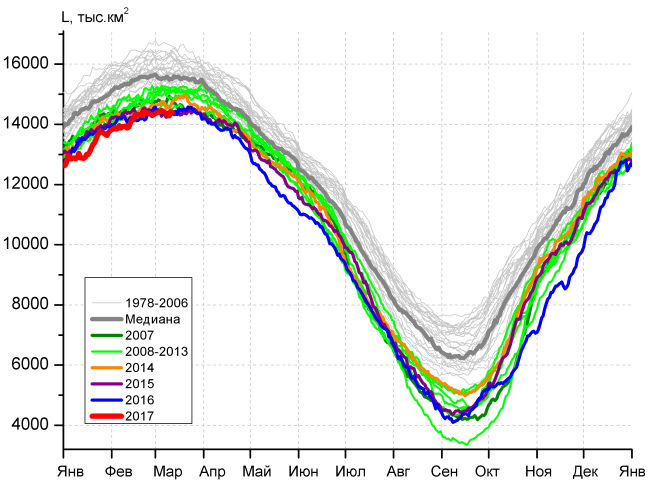 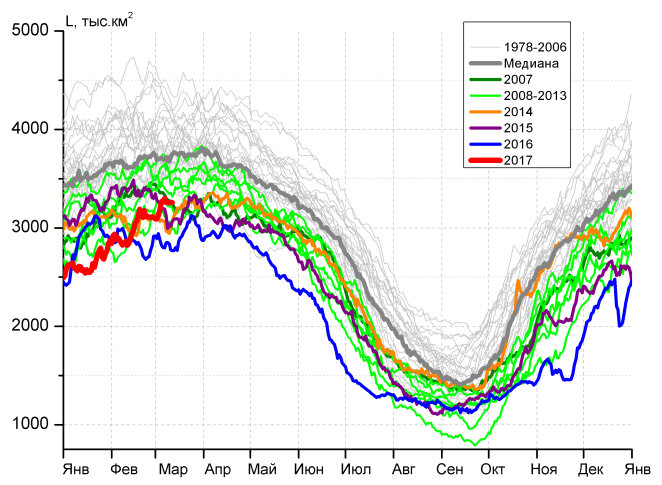 а)б)б)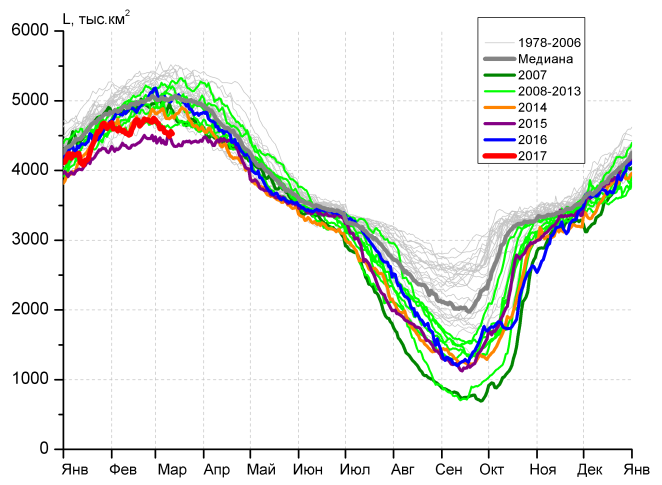 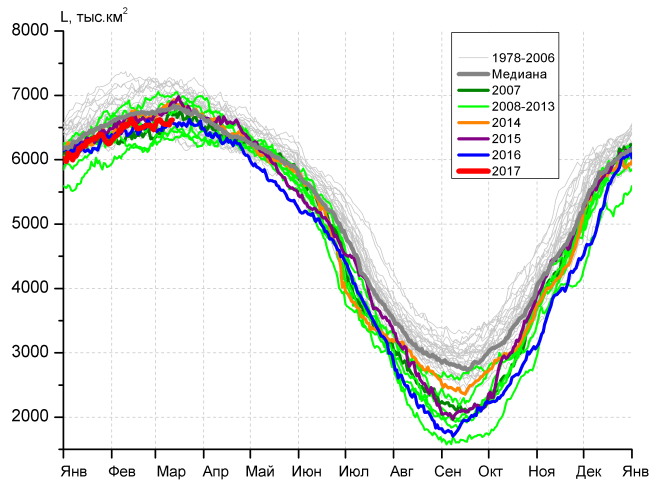 в)г)г)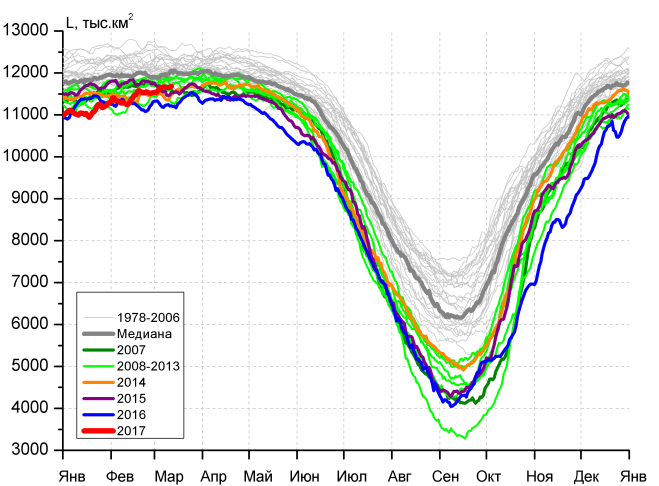 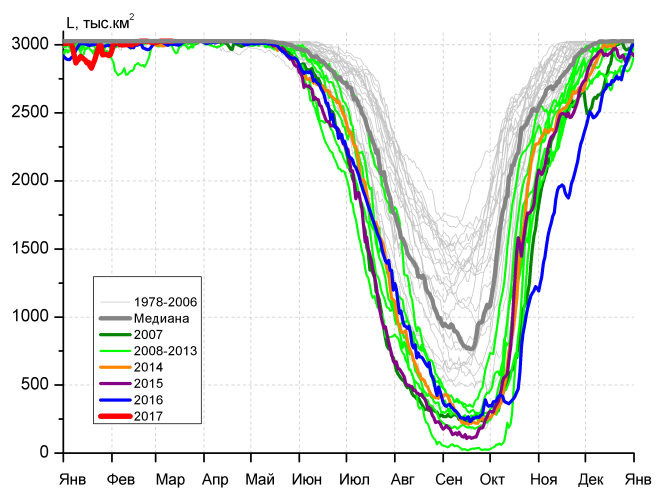 д)д)е)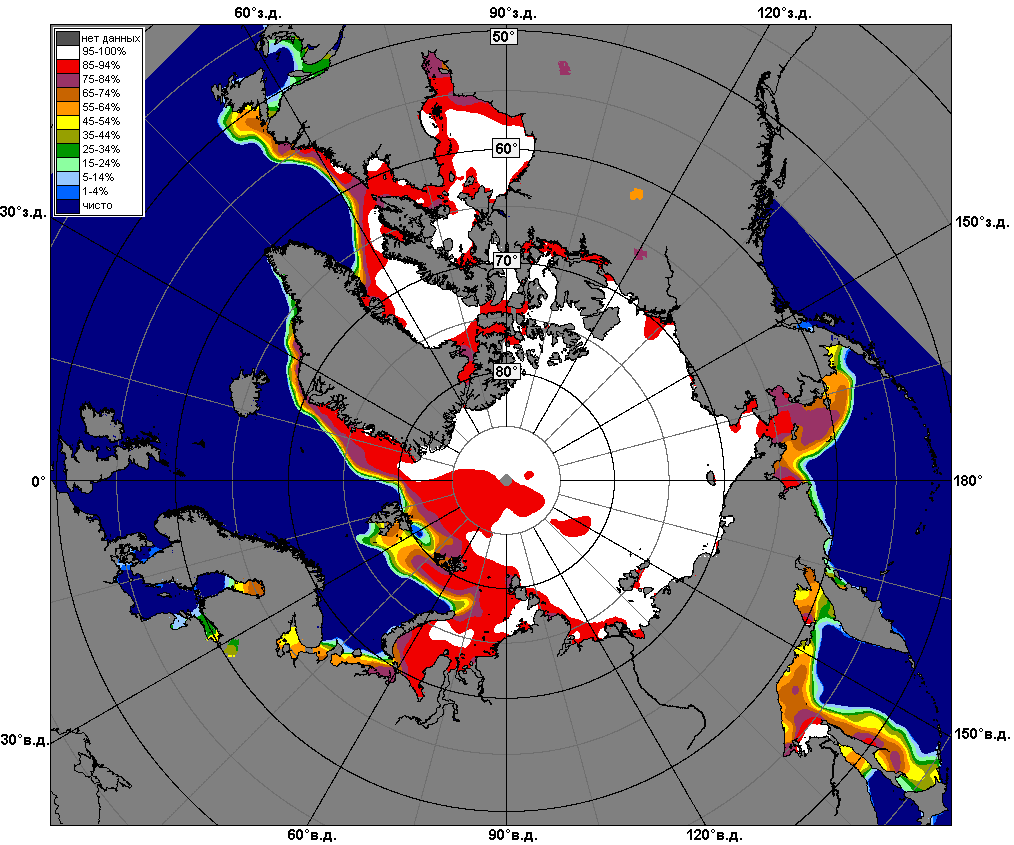 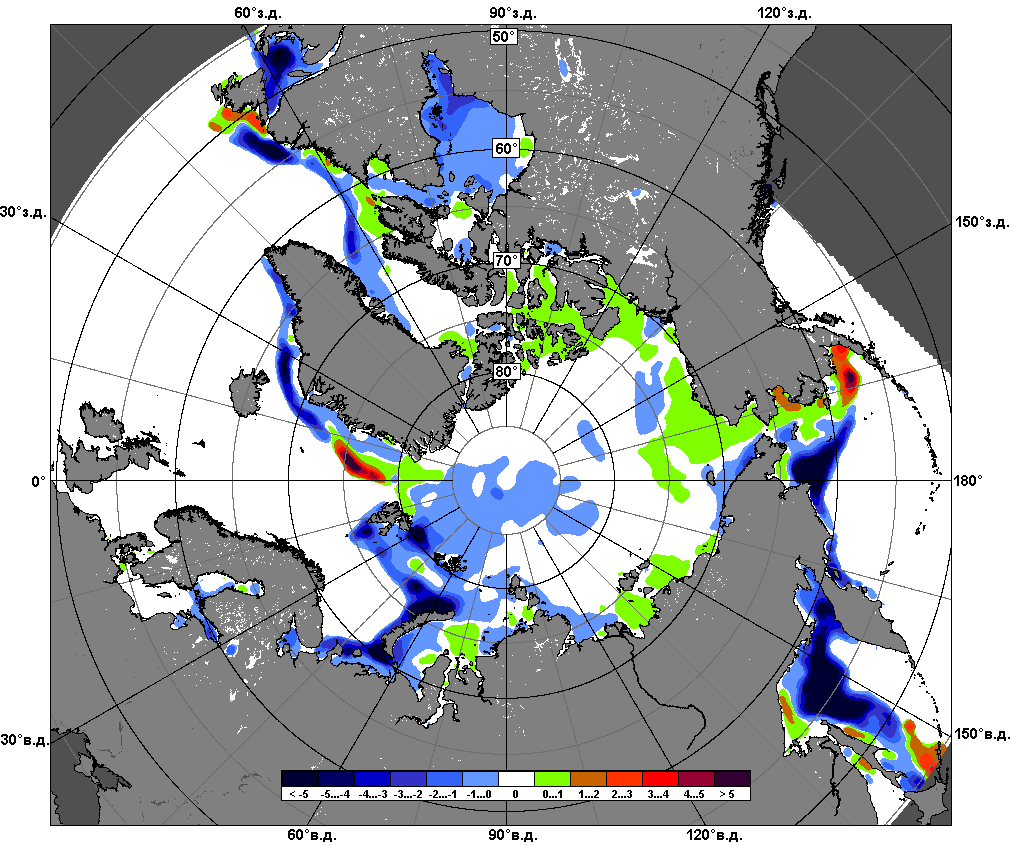 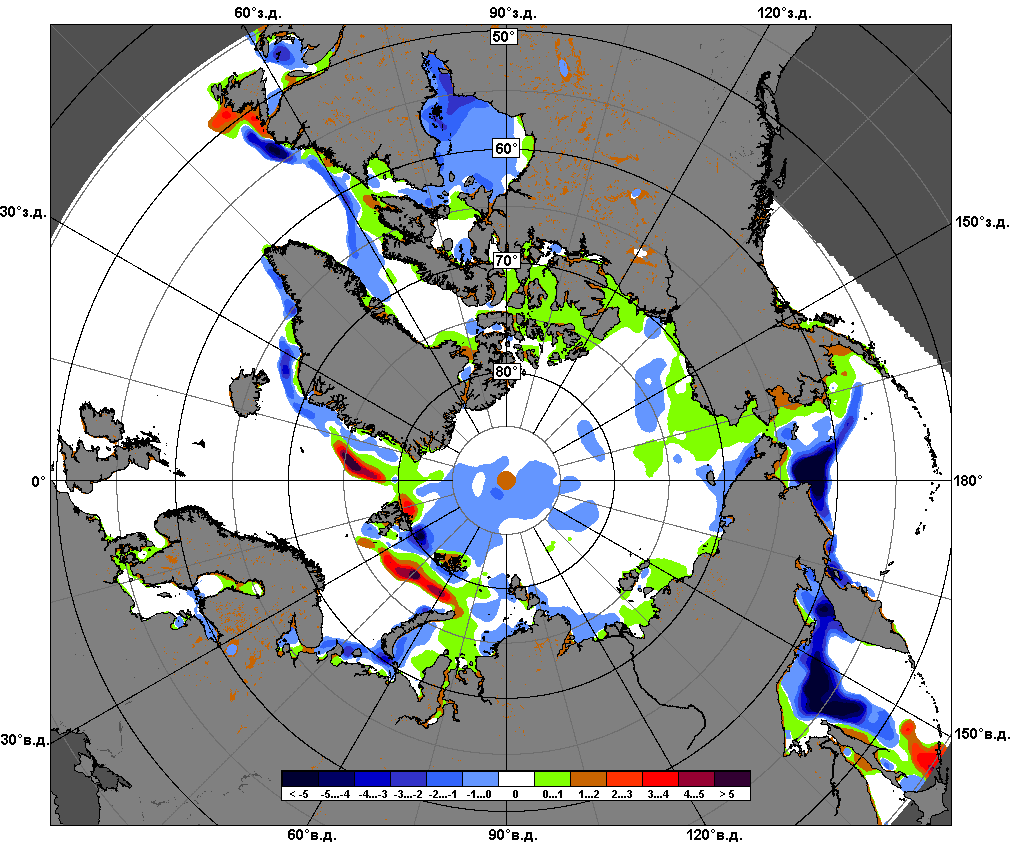 06.03 – 12.03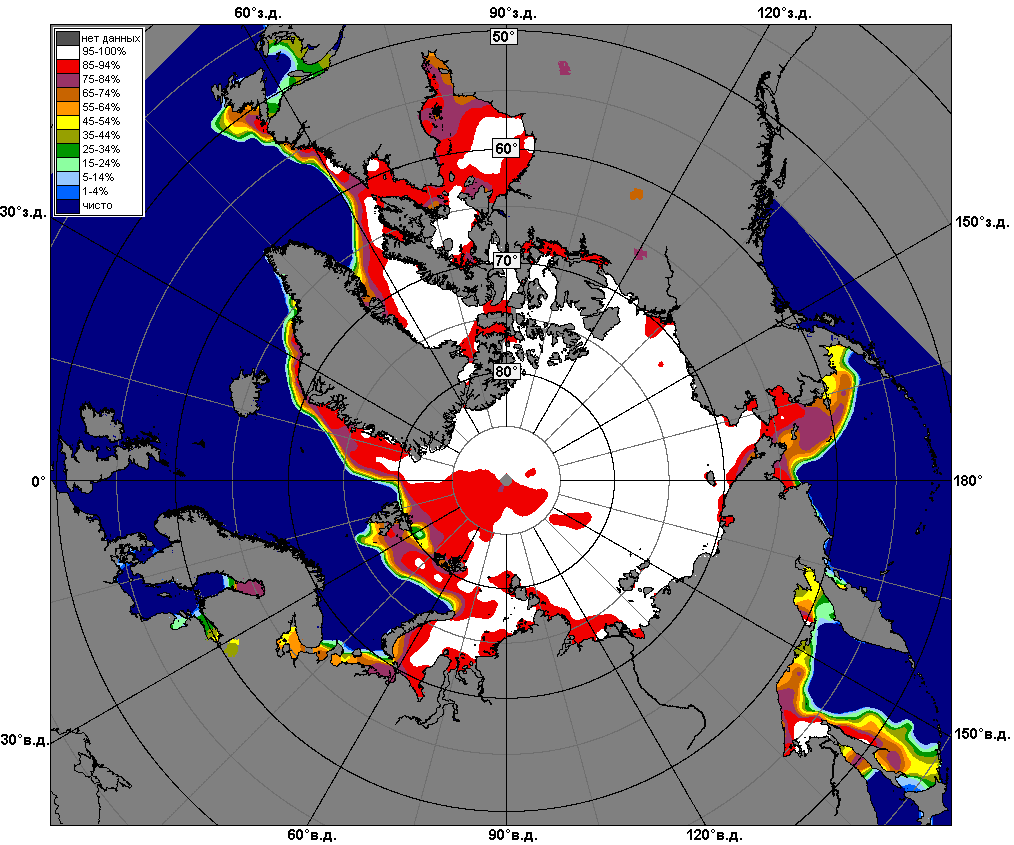 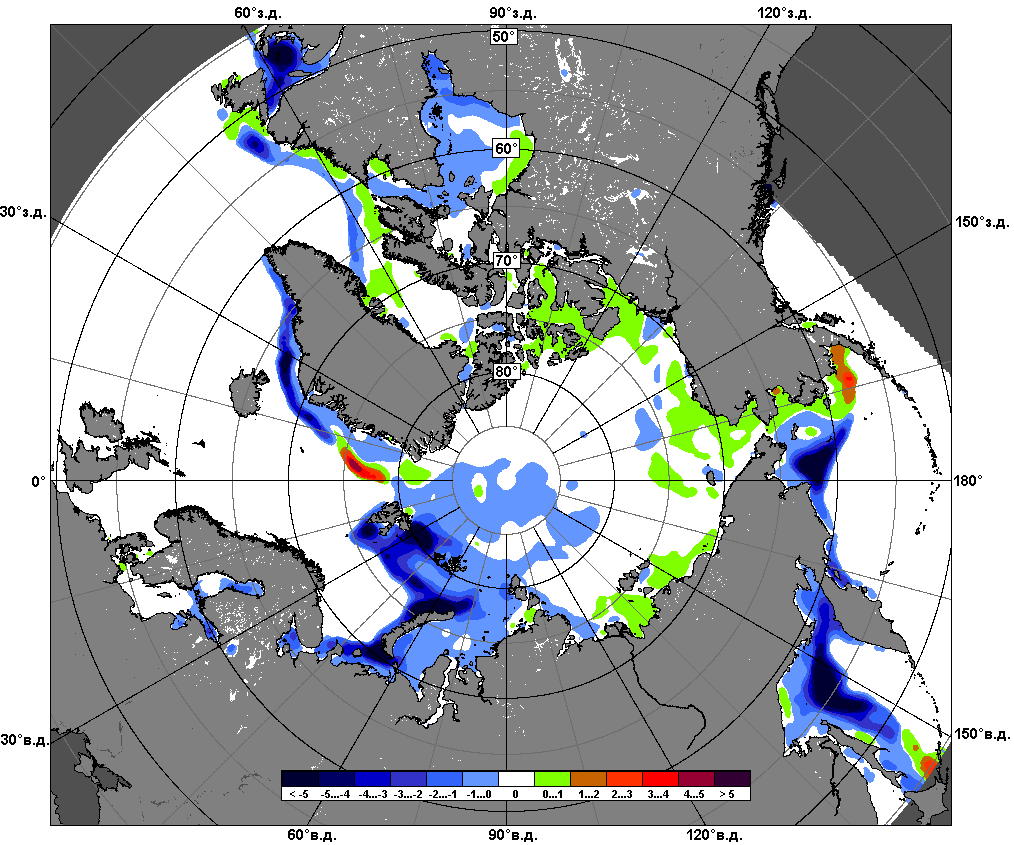 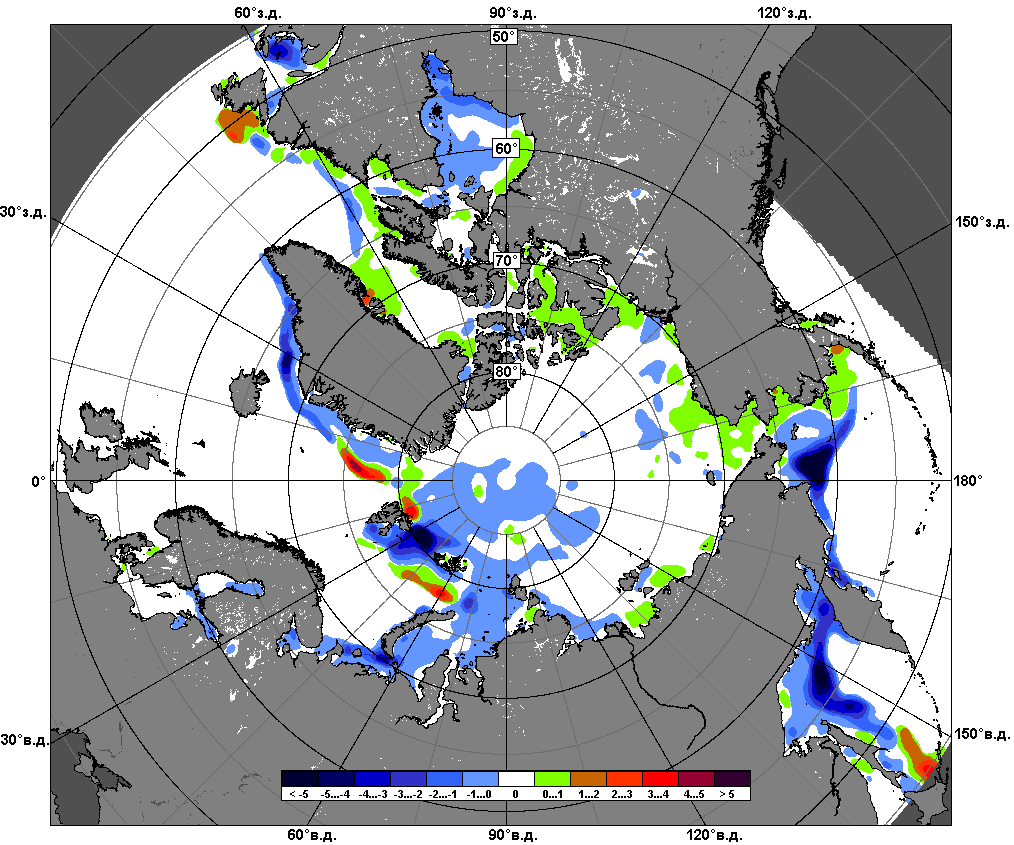 13.02 – 12.03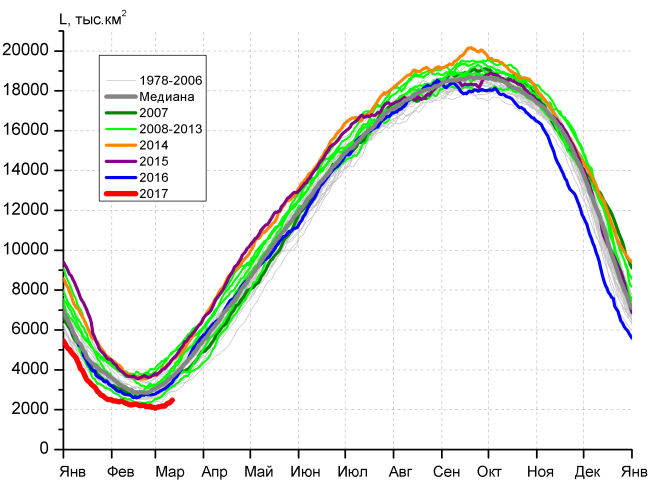 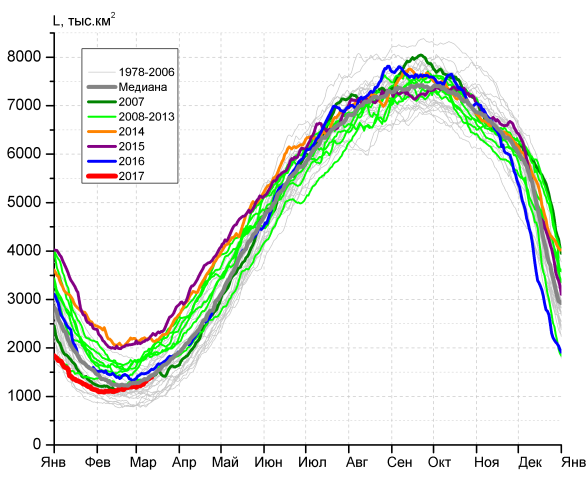 а)б)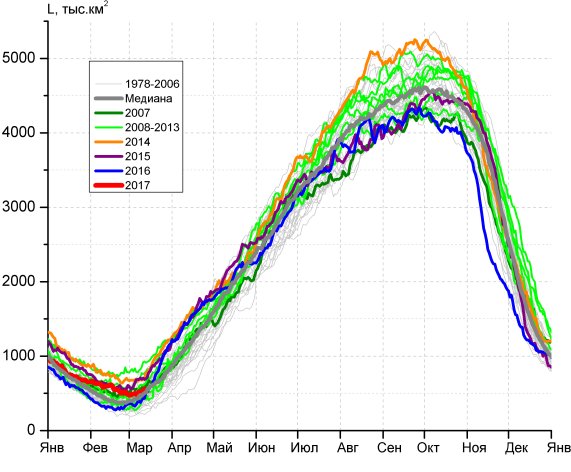 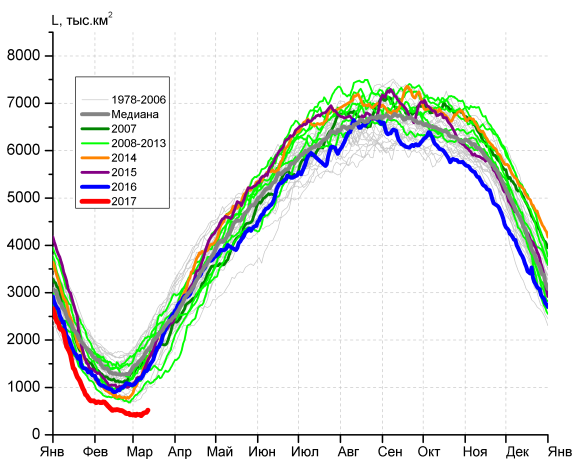 в)г)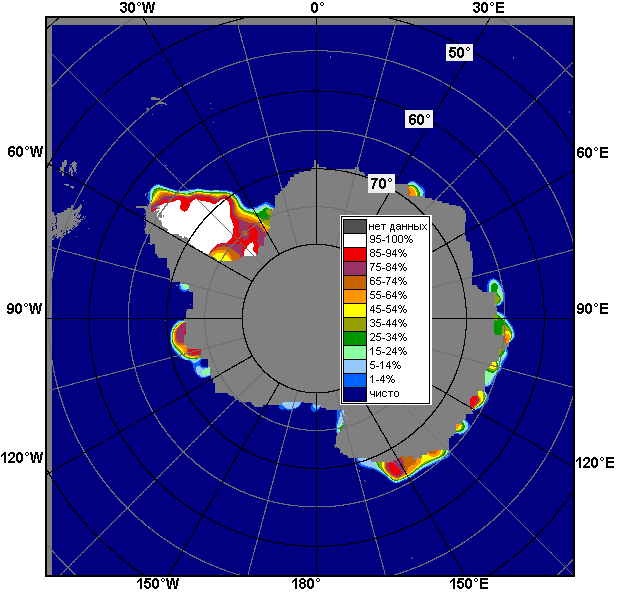 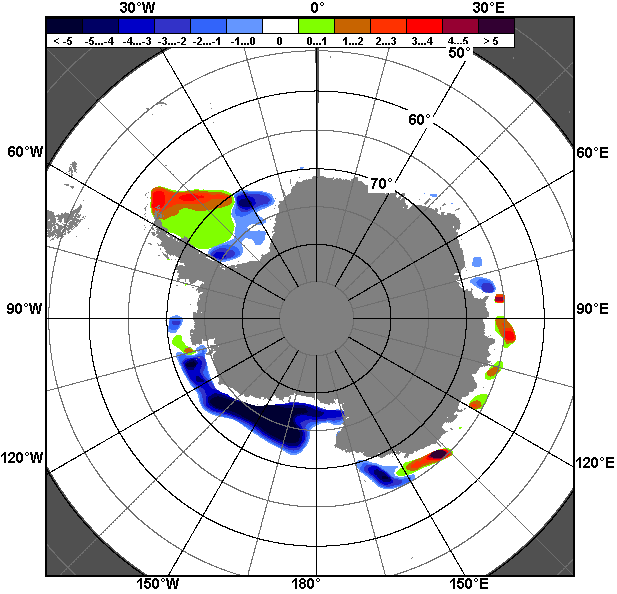 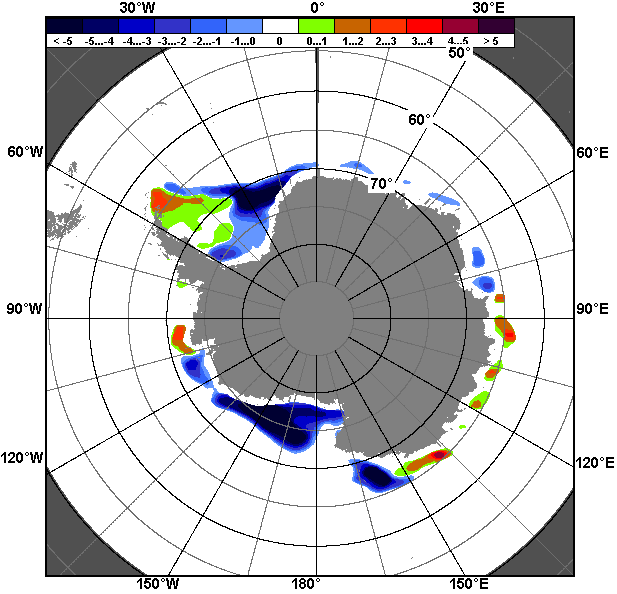 06.03 – 12.0306.03 – 12.0306.03 – 12.03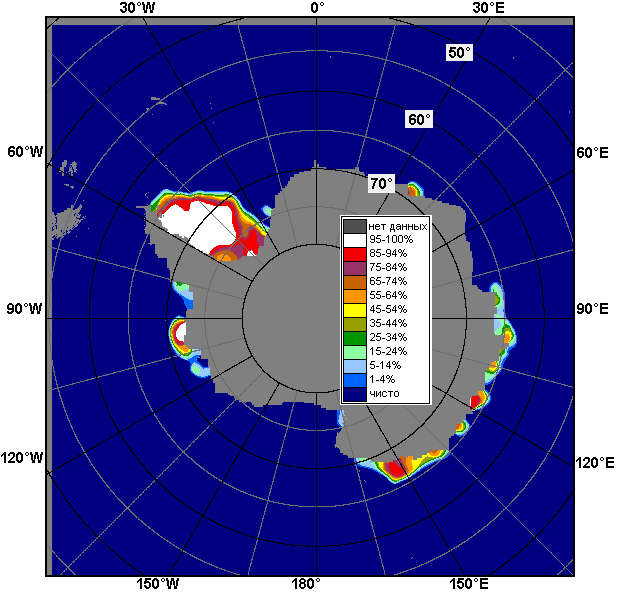 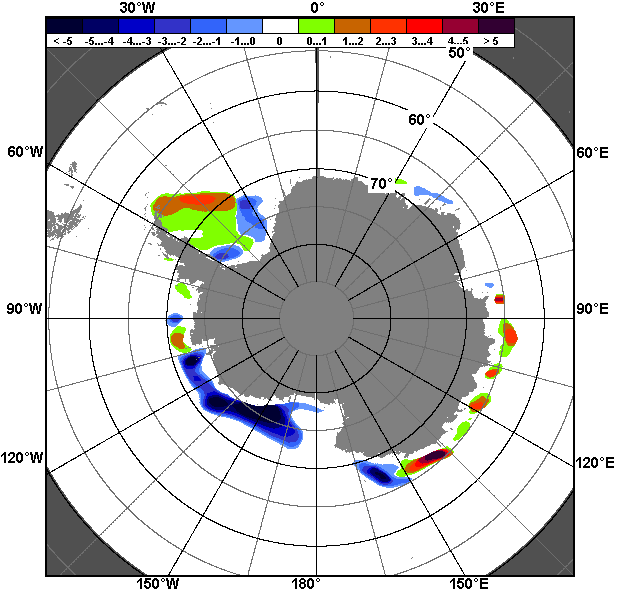 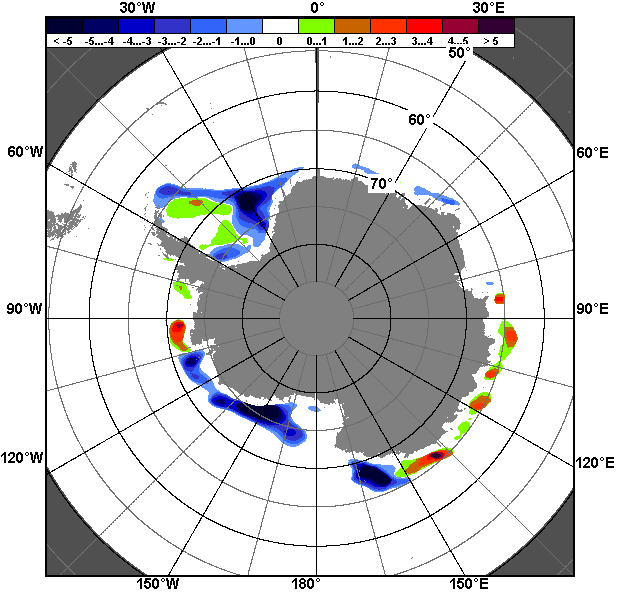 13.02 – 12.0313.02 – 12.0313.02 – 12.03РегионЮжный ОкеанАтлантический секторИндоокеанский сектор Тихоокеанский секторРазность178.7120.025.533.1тыс.кв.км/сут.25.517.13.64.7МесяцS, тыс. км2Аномалии, тыс км2/%Аномалии, тыс км2/%Аномалии, тыс км2/%Аномалии, тыс км2/%Аномалии, тыс км2/%Аномалии, тыс км2/%Аномалии, тыс км2/%МесяцS, тыс. км22012 г2013 г2014 г2015 г2016 г2007-2017гг1978-2017гг13.02-12.032215.1-1234.6-1791.3-1609.6-1616.8-637.2-1075.2-903.713.02-12.032215.1-35.8-44.7-42.1-42.2-22.3-32.7-29.006-12.032305.1-1505.2-2253.7-1965.0-1938.3-873.3-1397.0-1169.306-12.032305.1-39.5-49.4-46.0-45.7-27.5-37.7-33.7МесяцS, тыс. км2Аномалии, тыс км2/%Аномалии, тыс км2/%Аномалии, тыс км2/%Аномалии, тыс км2/%Аномалии, тыс км2/%Аномалии, тыс км2/%Аномалии, тыс км2/%МесяцS, тыс. км22012 г2013 г2014 г2015 г2016 г2007-2017гг1978-2017гг13.02-12.031216.0-488.5-527.4-922.8-868.5-211.9-399.8-116.913.02-12.031216.0-28.7-30.3-43.1-41.7-14.8-24.7-8.806-12.031335.2-516.6-518.2-859.9-845.6-162.2-412.4-83.706-12.031335.2-27.9-28.0-39.2-38.8-10.8-23.6-5.9МесяцS, тыс. км2Аномалии, тыс км2/%Аномалии, тыс км2/%Аномалии, тыс км2/%Аномалии, тыс км2/%Аномалии, тыс км2/%Аномалии, тыс км2/%Аномалии, тыс км2/%МесяцS, тыс. км22012 г2013 г2014 г2015 г2016 г2007-2017гг1978-2017гг13.02-12.03528.1151.3-110.0-165.2-83.6188.79.694.813.02-12.03528.140.2-17.2-23.8-13.755.61.921.906-12.03513.776.6-204.6-169.1-178.9115.4-55.535.506-12.03513.717.5-28.5-24.8-25.829.0-9.77.4МесяцS, тыс. км2Аномалии, тыс км2/%Аномалии, тыс км2/%Аномалии, тыс км2/%Аномалии, тыс км2/%Аномалии, тыс км2/%Аномалии, тыс км2/%Аномалии, тыс км2/%МесяцS, тыс. км22012 г2013 г2014 г2015 г2016 г2007-2017гг1978-2017гг13.02-12.03470.9-897.4-1153.9-521.6-664.7-614.1-685.1-881.713.02-12.03470.9-65.6-71.0-52.6-58.5-56.6-59.3-65.206-12.03456.2-1065.3-1530.9-936.1-913.7-826.6-929.1-1121.106-12.03456.2-70.0-77.0-67.2-66.7-64.4-67.1-71.1МесяцМинимальное знач.Максимальное знач.Среднее знач.Медиана06-12.032173.506.03.20174844.412.03.20133474.43440.2МесяцМинимальное знач.Максимальное знач.Среднее знач.Медиана06-12.03781.108.03.19812259.612.03.20151418.91359.9МесяцМинимальное знач.Максимальное знач.Среднее знач.Медиана06-12.03215.706.03.1980882.911.03.2008478.2469.4МесяцМинимальное знач.Максимальное знач.Среднее знач.Медиана06-12.03404.707.03.20172246.112.03.19881577.41639.5РегионS, тыс. км2Аномалии, тыс км2/%Аномалии, тыс км2/%Аномалии, тыс км2/%Аномалии, тыс км2/%Аномалии, тыс км2/%Аномалии, тыс км2/%Аномалии, тыс км2/%1978-2017гг1978-2017гг1978-2017гг1978-2017ггРегионS, тыс. км22012 г2013 г2014 г2015 г2016 г2007-2017гг1978-2017ггМинимум датаМаксимум датаСреднееМедианаСев. полярная область14378.7-786.9-669.0-264.272.21.8-430.2-1101.314233.408.03.201516712.107.03.197915480.015507.3Сев. полярная область14378.7-5.2-4.4-1.80.50.0-2.9-7.114233.408.03.201516712.107.03.197915480.015507.3Сектор 45°W-95°E3264.1187.4-263.7253.0175.3452.3-0.4-426.52770.912.03.20164513.207.03.19793690.63676.5Сектор 45°W-95°E3264.16.1-7.58.45.716.10.0-11.62770.912.03.20164513.207.03.19793690.63676.5Гренландское море681.95.3-48.115.426.374.3-9.9-125.3575.412.03.20161093.406.03.1989807.2783.1Гренландское море681.90.8-6.62.34.012.2-1.4-15.5575.412.03.20161093.406.03.1989807.2783.1Баренцево море536.3111.7-165.2133.860.5235.70.3-214.6271.407.03.20161127.110.03.1998750.8759.9Баренцево море536.326.3-23.633.312.778.40.1-28.6271.407.03.20161127.110.03.1998750.8759.9Карское море839.228.60.022.91.420.97.12.3792.812.03.2012839.206.03.1979836.9839.2Карское море839.23.50.02.80.22.60.90.3792.812.03.2012839.206.03.1979836.9839.2Сектор 95°E-170°W4544.3-688.6-551.3-234.9118.2-475.8-338.8-478.74376.608.03.20155510.711.03.19795023.15008.2Сектор 95°E-170°W4544.3-13.2-10.8-4.92.7-9.5-6.9-9.54376.608.03.20155510.711.03.19795023.15008.2Море Лаптевых674.30.00.00.00.00.00.00.0674.306.03.1979674.306.03.1979674.3674.3Море Лаптевых674.30.00.00.00.00.00.00.0674.306.03.1979674.306.03.1979674.3674.3Восточно-Сибирское море915.10.00.00.00.00.00.00.0914.506.03.1992915.106.03.1979915.1915.1Восточно-Сибирское море915.10.00.00.00.00.00.00.0914.506.03.1992915.106.03.1979915.1915.1Чукотское море597.30.00.00.00.00.00.00.0596.711.03.1989597.306.03.1979597.3597.3Чукотское море597.30.00.00.00.00.00.00.0596.711.03.1989597.306.03.1979597.3597.3Берингово море616.9-412.4-300.4-114.5111.7-13.4-156.3-130.1428.707.03.20151070.112.03.2012747.0753.5Берингово море616.9-40.1-32.8-15.722.1-2.1-20.2-17.4428.707.03.20151070.112.03.2012747.0753.5Сектор 170°W-45°W6570.3-285.7146.0-282.3-221.325.3-91.0-196.16293.006.03.19817276.310.03.19906766.36772.6Сектор 170°W-45°W6570.3-4.22.3-4.1-3.30.4-1.4-2.96293.006.03.19817276.310.03.19906766.36772.6Море Бофорта486.60.00.00.00.00.00.00.0486.606.03.1979486.606.03.1979486.6486.6Море Бофорта486.60.00.00.00.00.00.00.0486.606.03.1979486.606.03.1979486.6486.6Гудзонов залив836.9-2.0-2.1-2.1-0.2-0.3-1.5-1.9836.009.03.2017839.006.03.1979838.8839.0Гудзонов залив836.9-0.2-0.2-0.20.00.0-0.2-0.2836.009.03.2017839.006.03.1979838.8839.0Море Лабрадор259.3-77.057.9-93.5-94.4-118.1-26.8-58.6125.006.03.1981499.811.03.1984317.8336.5Море Лабрадор259.3-22.928.8-26.5-26.7-31.3-9.4-18.4125.006.03.1981499.811.03.1984317.8336.5Дейвисов пролив453.9-172.0-7.8-102.0-91.5-8.6-47.1-54.8304.508.03.2005710.009.03.1993508.7493.1Дейвисов пролив453.9-27.5-1.7-18.3-16.8-1.9-9.4-10.8304.508.03.2005710.009.03.1993508.7493.1Канадский архипелаг1189.9-0.2-0.2-0.2-0.2-0.2-0.2-0.21188.306.03.20061190.106.03.19791190.11190.1Канадский архипелаг1189.90.00.00.00.00.00.00.01188.306.03.20061190.106.03.19791190.11190.1РегионS, тыс. км2Аномалии, тыс км2/%Аномалии, тыс км2/%Аномалии, тыс км2/%Аномалии, тыс км2/%Аномалии, тыс км2/%Аномалии, тыс км2/%Аномалии, тыс км2/%1978-2017гг1978-2017гг1978-2017гг1978-2017ггРегионS, тыс. км22012 г2013 г2014 г2015 г2016 г2007-2017гг1978-2017ггМинимум датаМаксимум датаСреднееМедианаСев. полярная область14336.3-550.1-584.0-214.1-62.815.1-379.4-1081.914046.713.02.201716769.301.03.197915418.115505.8Сев. полярная область14336.3-3.7-3.9-1.5-0.40.1-2.6-7.014046.713.02.201716769.301.03.197915418.115505.8Сектор 45°W-95°E3140.893.2-244.892.5-142.4321.0-124.8-540.12679.923.02.20164739.115.02.19793680.93664.8Сектор 45°W-95°E3140.83.1-7.23.0-4.311.4-3.8-14.72679.923.02.20164739.115.02.19793680.93664.8Гренландское море645.0-67.1-86.3-21.2-40.646.2-48.9-159.7569.021.02.20161116.627.02.1979804.7771.0Гренландское море645.0-9.4-11.8-3.2-5.97.7-7.0-19.8569.021.02.20161116.627.02.1979804.7771.0Баренцево море481.577.7-102.154.1-129.4167.7-57.7-263.1246.223.02.20161209.813.02.1979744.5747.4Баренцево море481.519.2-17.512.7-21.253.4-10.7-35.3246.223.02.20161209.813.02.1979744.5747.4Карское море834.192.3-3.811.8-4.823.69.9-0.2620.713.02.2012839.213.02.1979834.3839.2Карское море834.112.4-0.51.4-0.62.91.20.0620.713.02.2012839.213.02.1979834.3839.2Сектор 95°E-170°W4645.1-517.4-398.8-120.6219.1-358.6-223.7-349.34325.713.02.20155550.204.03.20014994.44982.4Сектор 95°E-170°W4645.1-10.0-7.9-2.54.9-7.2-4.6-7.04325.713.02.20155550.204.03.20014994.44982.4Море Лаптевых674.30.00.00.00.00.00.00.0673.617.02.1995674.313.02.1979674.3674.3Море Лаптевых674.30.00.00.00.00.00.00.0673.617.02.1995674.313.02.1979674.3674.3Восточно-Сибирское море915.10.00.00.00.00.00.00.0914.520.02.1989915.113.02.1979915.1915.1Восточно-Сибирское море915.10.00.00.00.00.00.00.0914.520.02.1989915.113.02.1979915.1915.1Чукотское море597.30.00.00.00.00.00.00.0595.515.02.1989597.313.02.1979597.3597.3Чукотское море597.30.00.00.00.00.00.00.0595.515.02.1989597.313.02.1979597.3597.3Берингово море625.5-354.4-320.0-55.778.527.0-129.7-110.2328.923.02.20011085.005.03.2012735.6726.3Берингово море625.5-36.2-33.8-8.214.44.5-17.2-15.0328.923.02.20011085.005.03.2012735.6726.3Сектор 170°W-45°W6550.4-125.959.6-186.0-139.552.6-30.8-192.46118.324.02.20117339.713.02.19936742.86720.5Сектор 170°W-45°W6550.4-1.90.9-2.8-2.10.8-0.5-2.96118.324.02.20117339.713.02.19936742.86720.5Море Бофорта486.60.00.00.00.00.00.00.0486.613.02.1979486.613.02.1979486.6486.6Море Бофорта486.60.00.00.00.00.00.00.0486.613.02.1979486.613.02.1979486.6486.6Гудзонов залив836.6-2.3-2.2-2.3-1.5-0.2-1.8-2.2830.414.02.2017839.013.02.1979838.8839.0Гудзонов залив836.6-0.3-0.3-0.3-0.20.0-0.2-0.3830.414.02.2017839.013.02.1979838.8839.0Море Лабрадор293.7-5.174.8-46.2-47.8-65.422.6-25.276.715.02.2010526.824.02.1983318.9328.9Море Лабрадор293.7-1.734.2-13.6-14.0-18.28.3-7.976.715.02.2010526.824.02.1983318.9328.9Дейвисов пролив450.0-77.0-4.3-52.6-50.2-12.8-14.2-43.3298.002.03.1986710.009.03.1993493.3475.8Дейвисов пролив450.0-14.6-1.0-10.5-10.0-2.8-3.1-8.8298.002.03.1986710.009.03.1993493.3475.8Канадский архипелаг1190.0-0.1-0.10.00.00.0-0.10.01187.805.03.20061190.113.02.19791190.11190.1Канадский архипелаг1190.00.00.00.00.00.00.00.01187.805.03.20061190.113.02.19791190.11190.1РегионS, тыс. км2Аномалии, тыс км2/%Аномалии, тыс км2/%Аномалии, тыс км2/%Аномалии, тыс км2/%Аномалии, тыс км2/%Аномалии, тыс км2/%Аномалии, тыс км2/%1978-2017гг1978-2017гг1978-2017гг1978-2017ггРегионS, тыс. км22012 г2013 г2014 г2015 г2016 г2007-2017гг1978-2017ггМинимум датаМаксимум датаСреднееМедианаЮжный Океан2305.1-1505.2-2253.7-1965.0-1938.3-873.3-1397.0-1169.32173.506.03.20174844.412.03.20133474.43440.2Южный Океан2305.1-39.5-49.4-46.0-45.7-27.5-37.7-33.72173.506.03.20174844.412.03.20133474.43440.2Атлантический сектор1335.2-516.6-518.2-859.9-845.6-162.2-412.4-83.7781.108.03.19812259.612.03.20151418.91359.9Атлантический сектор1335.2-27.9-28.0-39.2-38.8-10.8-23.6-5.9781.108.03.19812259.612.03.20151418.91359.9Западная часть моря Уэдделла1261.1-188.8-302.9-340.4-506.436.3-130.256.8780.008.03.19811775.706.03.20151204.41174.1Западная часть моря Уэдделла1261.1-13.0-19.4-21.3-28.73.0-9.44.7780.008.03.19811775.706.03.20151204.41174.1Восточная часть моря Уэдделла74.0-327.8-215.4-519.5-339.2-198.5-282.3-140.50.608.03.1989633.112.03.2009214.5200.8Восточная часть моря Уэдделла74.0-81.6-74.4-87.5-82.1-72.8-79.2-65.50.608.03.1989633.112.03.2009214.5200.8Индоокеанский сектор513.776.6-204.6-169.1-178.9115.4-55.535.5215.706.03.1980882.911.03.2008478.2469.4Индоокеанский сектор513.717.5-28.5-24.8-25.829.0-9.77.4215.706.03.1980882.911.03.2008478.2469.4Море Космонавтов47.5-58.9-4.1-59.9-18.221.2-46.1-26.17.510.03.1998207.309.03.201173.663.7Море Космонавтов47.5-55.3-7.9-55.8-27.680.7-49.2-35.47.510.03.1998207.309.03.201173.663.7Море Содружества44.9-18.5-43.8-216.3-163.0-86.8-108.1-72.50.008.03.1988316.212.03.2008117.497.8Море Содружества44.9-29.2-49.4-82.8-78.4-65.9-70.7-61.80.008.03.1988316.212.03.2008117.497.8Море Моусона421.3153.9-156.8107.22.2181.098.7134.164.512.03.1986603.810.03.2013287.2269.6Море Моусона421.357.6-27.134.10.575.330.646.764.512.03.1986603.810.03.2013287.2269.6Тихоокеанский сектор456.2-1065.3-1530.9-936.1-913.7-826.6-929.1-1121.1404.707.03.20172246.112.03.19881577.41639.5Тихоокеанский сектор456.2-70.0-77.0-67.2-66.7-64.4-67.1-71.1404.707.03.20172246.112.03.19881577.41639.5Море Росса324.0-979.9-1651.2-936.3-930.9-688.4-940.8-1047.3274.507.03.20172088.812.03.20011371.31435.2Море Росса324.0-75.2-83.6-74.3-74.2-68.0-74.4-76.4274.507.03.20172088.812.03.20011371.31435.2Море Беллинсгаузена132.2-85.4120.20.317.2-138.311.7-73.812.006.03.2013485.808.03.1983206.0182.6Море Беллинсгаузена132.2-39.21002.00.214.9-51.19.7-35.812.006.03.2013485.808.03.1983206.0182.6РегионS, тыс. км2Аномалии, тыс км2/%Аномалии, тыс км2/%Аномалии, тыс км2/%Аномалии, тыс км2/%Аномалии, тыс км2/%Аномалии, тыс км2/%Аномалии, тыс км2/%1978-2017гг1978-2017гг1978-2017гг1978-2017ггРегионS, тыс. км22012 г2013 г2014 г2015 г2016 г2007-2017гг1978-2017ггМинимум датаМаксимум датаСреднееМедианаЮжный Океан2215.1-1234.6-1791.3-1609.6-1616.8-637.2-1075.2-903.72080.601.03.20174844.412.03.20133118.83025.0Южный Океан2215.1-35.8-44.7-42.1-42.2-22.3-32.7-29.02080.601.03.20174844.412.03.20133118.83025.0Атлантический сектор1216.0-488.5-527.4-922.8-868.5-211.9-399.8-116.9764.517.02.19992259.612.03.20151332.91261.2Атлантический сектор1216.0-28.7-30.3-43.1-41.7-14.8-24.7-8.8764.517.02.19992259.612.03.20151332.91261.2Западная часть моря Уэдделла1160.8-244.8-341.0-409.9-526.4-47.0-165.24.6753.917.02.19991775.706.03.20151156.21110.6Западная часть моря Уэдделла1160.8-17.4-22.7-26.1-31.2-3.9-12.50.4753.917.02.19991775.706.03.20151156.21110.6Восточная часть моря Уэдделла55.2-243.7-186.5-512.9-342.1-164.9-234.6-121.50.022.02.1981633.112.03.2009176.7158.1Восточная часть моря Уэдделла55.2-81.5-77.2-90.3-86.1-74.9-80.9-68.80.022.02.1981633.112.03.2009176.7158.1Индоокеанский сектор528.1151.3-110.0-165.2-83.6188.79.694.8190.220.02.1980882.911.03.2008433.3408.7Индоокеанский сектор528.140.2-17.2-23.8-13.755.61.921.9190.220.02.1980882.911.03.2008433.3408.7Море Космонавтов61.0-50.33.8-51.3-12.931.9-35.2-19.37.510.03.1998207.309.03.201180.477.3Море Космонавтов61.0-45.26.6-45.7-17.5109.2-36.6-24.17.510.03.1998207.309.03.201180.477.3Море Содружества35.92.9-5.1-215.4-113.4-55.6-83.3-53.50.008.03.1988316.212.03.200889.472.5Море Содружества35.98.8-12.4-85.7-75.9-60.7-69.9-59.90.008.03.1988316.212.03.200889.472.5Море Моусона431.2198.7-108.7101.642.8212.4128.2167.764.512.03.1986603.810.03.2013263.5251.5Море Моусона431.285.5-20.130.811.097.142.363.764.512.03.1986603.810.03.2013263.5251.5Тихоокеанский сектор470.9-897.4-1153.9-521.6-664.7-614.1-685.1-881.7404.707.03.20172246.112.03.19881352.61375.7Тихоокеанский сектор470.9-65.6-71.0-52.6-58.5-56.6-59.3-65.2404.707.03.20172246.112.03.19881352.61375.7Море Росса288.3-834.5-1321.3-581.9-733.6-492.5-737.3-848.4255.214.02.20172088.812.03.20011136.71114.1Море Росса288.3-74.3-82.1-66.9-71.8-63.1-71.9-74.6255.214.02.20172088.812.03.20011136.71114.1Море Беллинсгаузена182.6-62.9167.460.368.9-121.552.2-33.412.004.03.1991528.313.02.1979216.0191.7Море Беллинсгаузена182.6-25.61101.349.360.5-40.040.1-15.412.004.03.1991528.313.02.1979216.0191.7РегионСев. полярная областьСектор 45°W-95°EГренландское мореБаренцево мореРазность-0.4124.056.945.3тыс.кв.км/сут.-0.117.78.16.5РегионКарское мореСектор 95°E-170°WМоре ЛаптевыхВосточно-Сибирское мореРазность4.4-134.10.00.0тыс.кв.км/сут.0.6-19.20.00.0РегионЧукотское мореБерингово мореСектор 170°W-45°WМоре БофортаРазность0.014.59.80.0тыс.кв.км/сут.0.02.11.40.0РегионГудзонов заливМоре ЛабрадорДейвисов проливКанадский архипелагРазность-0.1-61.21.9-0.1тыс.кв.км/сут.0.0-8.70.30.0РегионЮжный ОкеанАтлантический секторЗападная часть моря УэдделлаВосточная часть моря УэдделлаРазность178.7120.080.739.3тыс.кв.км/сут.25.517.111.55.6РегионИндоокеанский секторМоре КосмонавтовМоре СодружестваМоре МоусонаРазность25.5-6.09.921.6тыс.кв.км/сут.3.6-0.91.43.1РегионТихоокеанский секторМоре РоссаМоре БеллинсгаузенаРазность33.149.3-16.2тыс.кв.км/сут.4.77.0-2.3